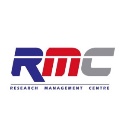 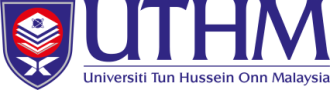 ATITLE OF PROPOSED RESEARCH:Tajuk penyelidikan yang dicadangkan :TITLE OF PROPOSED RESEARCH:Tajuk penyelidikan yang dicadangkan :TITLE OF PROPOSED RESEARCH:Tajuk penyelidikan yang dicadangkan :TITLE OF PROPOSED RESEARCH:Tajuk penyelidikan yang dicadangkan :TITLE OF PROPOSED RESEARCH:Tajuk penyelidikan yang dicadangkan :TITLE OF PROPOSED RESEARCH:Tajuk penyelidikan yang dicadangkan :TITLE OF PROPOSED RESEARCH:Tajuk penyelidikan yang dicadangkan :TITLE OF PROPOSED RESEARCH:Tajuk penyelidikan yang dicadangkan :TITLE OF PROPOSED RESEARCH:Tajuk penyelidikan yang dicadangkan :TITLE OF PROPOSED RESEARCH:Tajuk penyelidikan yang dicadangkan :TITLE OF PROPOSED RESEARCH:Tajuk penyelidikan yang dicadangkan :TITLE OF PROPOSED RESEARCH:Tajuk penyelidikan yang dicadangkan :TITLE OF PROPOSED RESEARCH:Tajuk penyelidikan yang dicadangkan :TITLE OF PROPOSED RESEARCH:Tajuk penyelidikan yang dicadangkan :BDETAILS OF RESEARCHER / MAKLUMAT PENYELIDIK DETAILS OF RESEARCHER / MAKLUMAT PENYELIDIK DETAILS OF RESEARCHER / MAKLUMAT PENYELIDIK DETAILS OF RESEARCHER / MAKLUMAT PENYELIDIK DETAILS OF RESEARCHER / MAKLUMAT PENYELIDIK DETAILS OF RESEARCHER / MAKLUMAT PENYELIDIK DETAILS OF RESEARCHER / MAKLUMAT PENYELIDIK DETAILS OF RESEARCHER / MAKLUMAT PENYELIDIK DETAILS OF RESEARCHER / MAKLUMAT PENYELIDIK DETAILS OF RESEARCHER / MAKLUMAT PENYELIDIK DETAILS OF RESEARCHER / MAKLUMAT PENYELIDIK DETAILS OF RESEARCHER / MAKLUMAT PENYELIDIK DETAILS OF RESEARCHER / MAKLUMAT PENYELIDIK DETAILS OF RESEARCHER / MAKLUMAT PENYELIDIK B(i)Name of Project Leader:                                                                   IC  / Passport Number:Nama Ketua Projek:                                                                            No. Kad Pengenalan/ Pasport:Name of Project Leader:                                                                   IC  / Passport Number:Nama Ketua Projek:                                                                            No. Kad Pengenalan/ Pasport:Name of Project Leader:                                                                   IC  / Passport Number:Nama Ketua Projek:                                                                            No. Kad Pengenalan/ Pasport:Name of Project Leader:                                                                   IC  / Passport Number:Nama Ketua Projek:                                                                            No. Kad Pengenalan/ Pasport:Name of Project Leader:                                                                   IC  / Passport Number:Nama Ketua Projek:                                                                            No. Kad Pengenalan/ Pasport:Name of Project Leader:                                                                   IC  / Passport Number:Nama Ketua Projek:                                                                            No. Kad Pengenalan/ Pasport:Name of Project Leader:                                                                   IC  / Passport Number:Nama Ketua Projek:                                                                            No. Kad Pengenalan/ Pasport:Name of Project Leader:                                                                   IC  / Passport Number:Nama Ketua Projek:                                                                            No. Kad Pengenalan/ Pasport:Name of Project Leader:                                                                   IC  / Passport Number:Nama Ketua Projek:                                                                            No. Kad Pengenalan/ Pasport:Name of Project Leader:                                                                   IC  / Passport Number:Nama Ketua Projek:                                                                            No. Kad Pengenalan/ Pasport:Name of Project Leader:                                                                   IC  / Passport Number:Nama Ketua Projek:                                                                            No. Kad Pengenalan/ Pasport:Name of Project Leader:                                                                   IC  / Passport Number:Nama Ketua Projek:                                                                            No. Kad Pengenalan/ Pasport:Name of Project Leader:                                                                   IC  / Passport Number:Nama Ketua Projek:                                                                            No. Kad Pengenalan/ Pasport:Name of Project Leader:                                                                   IC  / Passport Number:Nama Ketua Projek:                                                                            No. Kad Pengenalan/ Pasport:B(ii)Position (Please tick( √ )):Jawatan (Sila tanda( √ )):       Professor                                     Assoc. Prof. / Sen. Lect.                         LecturerProfesor                                               Prof. Madya / P. Kanan                             Pensyarah                     Position (Please tick( √ )):Jawatan (Sila tanda( √ )):       Professor                                     Assoc. Prof. / Sen. Lect.                         LecturerProfesor                                               Prof. Madya / P. Kanan                             Pensyarah                     Position (Please tick( √ )):Jawatan (Sila tanda( √ )):       Professor                                     Assoc. Prof. / Sen. Lect.                         LecturerProfesor                                               Prof. Madya / P. Kanan                             Pensyarah                     Position (Please tick( √ )):Jawatan (Sila tanda( √ )):       Professor                                     Assoc. Prof. / Sen. Lect.                         LecturerProfesor                                               Prof. Madya / P. Kanan                             Pensyarah                     Position (Please tick( √ )):Jawatan (Sila tanda( √ )):       Professor                                     Assoc. Prof. / Sen. Lect.                         LecturerProfesor                                               Prof. Madya / P. Kanan                             Pensyarah                     Position (Please tick( √ )):Jawatan (Sila tanda( √ )):       Professor                                     Assoc. Prof. / Sen. Lect.                         LecturerProfesor                                               Prof. Madya / P. Kanan                             Pensyarah                     Position (Please tick( √ )):Jawatan (Sila tanda( √ )):       Professor                                     Assoc. Prof. / Sen. Lect.                         LecturerProfesor                                               Prof. Madya / P. Kanan                             Pensyarah                     Position (Please tick( √ )):Jawatan (Sila tanda( √ )):       Professor                                     Assoc. Prof. / Sen. Lect.                         LecturerProfesor                                               Prof. Madya / P. Kanan                             Pensyarah                     Position (Please tick( √ )):Jawatan (Sila tanda( √ )):       Professor                                     Assoc. Prof. / Sen. Lect.                         LecturerProfesor                                               Prof. Madya / P. Kanan                             Pensyarah                     Position (Please tick( √ )):Jawatan (Sila tanda( √ )):       Professor                                     Assoc. Prof. / Sen. Lect.                         LecturerProfesor                                               Prof. Madya / P. Kanan                             Pensyarah                     Position (Please tick( √ )):Jawatan (Sila tanda( √ )):       Professor                                     Assoc. Prof. / Sen. Lect.                         LecturerProfesor                                               Prof. Madya / P. Kanan                             Pensyarah                     Position (Please tick( √ )):Jawatan (Sila tanda( √ )):       Professor                                     Assoc. Prof. / Sen. Lect.                         LecturerProfesor                                               Prof. Madya / P. Kanan                             Pensyarah                     Position (Please tick( √ )):Jawatan (Sila tanda( √ )):       Professor                                     Assoc. Prof. / Sen. Lect.                         LecturerProfesor                                               Prof. Madya / P. Kanan                             Pensyarah                     Position (Please tick( √ )):Jawatan (Sila tanda( √ )):       Professor                                     Assoc. Prof. / Sen. Lect.                         LecturerProfesor                                               Prof. Madya / P. Kanan                             Pensyarah                     B(iii)Faculty/School/Centre/Unit (Please provide full address):Fakulti/Jabatan /Pusat/Unit (Sila nyatakan alamat penuh):Faculty/School/Centre/Unit (Please provide full address):Fakulti/Jabatan /Pusat/Unit (Sila nyatakan alamat penuh):Faculty/School/Centre/Unit (Please provide full address):Fakulti/Jabatan /Pusat/Unit (Sila nyatakan alamat penuh):Faculty/School/Centre/Unit (Please provide full address):Fakulti/Jabatan /Pusat/Unit (Sila nyatakan alamat penuh):Faculty/School/Centre/Unit (Please provide full address):Fakulti/Jabatan /Pusat/Unit (Sila nyatakan alamat penuh):Faculty/School/Centre/Unit (Please provide full address):Fakulti/Jabatan /Pusat/Unit (Sila nyatakan alamat penuh):Faculty/School/Centre/Unit (Please provide full address):Fakulti/Jabatan /Pusat/Unit (Sila nyatakan alamat penuh):Faculty/School/Centre/Unit (Please provide full address):Fakulti/Jabatan /Pusat/Unit (Sila nyatakan alamat penuh):Faculty/School/Centre/Unit (Please provide full address):Fakulti/Jabatan /Pusat/Unit (Sila nyatakan alamat penuh):Faculty/School/Centre/Unit (Please provide full address):Fakulti/Jabatan /Pusat/Unit (Sila nyatakan alamat penuh):Faculty/School/Centre/Unit (Please provide full address):Fakulti/Jabatan /Pusat/Unit (Sila nyatakan alamat penuh):Faculty/School/Centre/Unit (Please provide full address):Fakulti/Jabatan /Pusat/Unit (Sila nyatakan alamat penuh):Faculty/School/Centre/Unit (Please provide full address):Fakulti/Jabatan /Pusat/Unit (Sila nyatakan alamat penuh):Faculty/School/Centre/Unit (Please provide full address):Fakulti/Jabatan /Pusat/Unit (Sila nyatakan alamat penuh):B(iv)Office Telephone No.:                                                                       Handphone No.:No. Telefon Pejabat:                                                                            No. Telefon Bimbit:Office Telephone No.:                                                                       Handphone No.:No. Telefon Pejabat:                                                                            No. Telefon Bimbit:Office Telephone No.:                                                                       Handphone No.:No. Telefon Pejabat:                                                                            No. Telefon Bimbit:Office Telephone No.:                                                                       Handphone No.:No. Telefon Pejabat:                                                                            No. Telefon Bimbit:Office Telephone No.:                                                                       Handphone No.:No. Telefon Pejabat:                                                                            No. Telefon Bimbit:Office Telephone No.:                                                                       Handphone No.:No. Telefon Pejabat:                                                                            No. Telefon Bimbit:Office Telephone No.:                                                                       Handphone No.:No. Telefon Pejabat:                                                                            No. Telefon Bimbit:Office Telephone No.:                                                                       Handphone No.:No. Telefon Pejabat:                                                                            No. Telefon Bimbit:Office Telephone No.:                                                                       Handphone No.:No. Telefon Pejabat:                                                                            No. Telefon Bimbit:Office Telephone No.:                                                                       Handphone No.:No. Telefon Pejabat:                                                                            No. Telefon Bimbit:Office Telephone No.:                                                                       Handphone No.:No. Telefon Pejabat:                                                                            No. Telefon Bimbit:Office Telephone No.:                                                                       Handphone No.:No. Telefon Pejabat:                                                                            No. Telefon Bimbit:Office Telephone No.:                                                                       Handphone No.:No. Telefon Pejabat:                                                                            No. Telefon Bimbit:Office Telephone No.:                                                                       Handphone No.:No. Telefon Pejabat:                                                                            No. Telefon Bimbit:B(v)E-mail Address:Alamat e-mel:E-mail Address:Alamat e-mel:E-mail Address:Alamat e-mel:E-mail Address:Alamat e-mel:E-mail Address:Alamat e-mel:E-mail Address:Alamat e-mel:E-mail Address:Alamat e-mel:E-mail Address:Alamat e-mel:E-mail Address:Alamat e-mel:E-mail Address:Alamat e-mel:E-mail Address:Alamat e-mel:E-mail Address:Alamat e-mel:E-mail Address:Alamat e-mel:E-mail Address:Alamat e-mel:B(vi)Date of first appointment with this University:Tarikh mula berkhidmat dengan Universiti ini:Date of first appointment with this University:Tarikh mula berkhidmat dengan Universiti ini:Date of first appointment with this University:Tarikh mula berkhidmat dengan Universiti ini:Date of first appointment with this University:Tarikh mula berkhidmat dengan Universiti ini:Date of first appointment with this University:Tarikh mula berkhidmat dengan Universiti ini:Date of first appointment with this University:Tarikh mula berkhidmat dengan Universiti ini:Date of first appointment with this University:Tarikh mula berkhidmat dengan Universiti ini:Date of first appointment with this University:Tarikh mula berkhidmat dengan Universiti ini:Date of first appointment with this University:Tarikh mula berkhidmat dengan Universiti ini:Date of first appointment with this University:Tarikh mula berkhidmat dengan Universiti ini:Date of first appointment with this University:Tarikh mula berkhidmat dengan Universiti ini:Date of first appointment with this University:Tarikh mula berkhidmat dengan Universiti ini:Date of first appointment with this University:Tarikh mula berkhidmat dengan Universiti ini:Date of first appointment with this University:Tarikh mula berkhidmat dengan Universiti ini:B(vii)Type of Service (Please tick ( √ )):Jenis Perkhidmatan (Sila tanda ( √ )):             Permanent                   Contract (State contract expiry date):             Tetap                             Kontrak (Nyatakan tarikh tamat kontrak):   ____________________Type of Service (Please tick ( √ )):Jenis Perkhidmatan (Sila tanda ( √ )):             Permanent                   Contract (State contract expiry date):             Tetap                             Kontrak (Nyatakan tarikh tamat kontrak):   ____________________Type of Service (Please tick ( √ )):Jenis Perkhidmatan (Sila tanda ( √ )):             Permanent                   Contract (State contract expiry date):             Tetap                             Kontrak (Nyatakan tarikh tamat kontrak):   ____________________Type of Service (Please tick ( √ )):Jenis Perkhidmatan (Sila tanda ( √ )):             Permanent                   Contract (State contract expiry date):             Tetap                             Kontrak (Nyatakan tarikh tamat kontrak):   ____________________Type of Service (Please tick ( √ )):Jenis Perkhidmatan (Sila tanda ( √ )):             Permanent                   Contract (State contract expiry date):             Tetap                             Kontrak (Nyatakan tarikh tamat kontrak):   ____________________Type of Service (Please tick ( √ )):Jenis Perkhidmatan (Sila tanda ( √ )):             Permanent                   Contract (State contract expiry date):             Tetap                             Kontrak (Nyatakan tarikh tamat kontrak):   ____________________Type of Service (Please tick ( √ )):Jenis Perkhidmatan (Sila tanda ( √ )):             Permanent                   Contract (State contract expiry date):             Tetap                             Kontrak (Nyatakan tarikh tamat kontrak):   ____________________Type of Service (Please tick ( √ )):Jenis Perkhidmatan (Sila tanda ( √ )):             Permanent                   Contract (State contract expiry date):             Tetap                             Kontrak (Nyatakan tarikh tamat kontrak):   ____________________Type of Service (Please tick ( √ )):Jenis Perkhidmatan (Sila tanda ( √ )):             Permanent                   Contract (State contract expiry date):             Tetap                             Kontrak (Nyatakan tarikh tamat kontrak):   ____________________Type of Service (Please tick ( √ )):Jenis Perkhidmatan (Sila tanda ( √ )):             Permanent                   Contract (State contract expiry date):             Tetap                             Kontrak (Nyatakan tarikh tamat kontrak):   ____________________Type of Service (Please tick ( √ )):Jenis Perkhidmatan (Sila tanda ( √ )):             Permanent                   Contract (State contract expiry date):             Tetap                             Kontrak (Nyatakan tarikh tamat kontrak):   ____________________Type of Service (Please tick ( √ )):Jenis Perkhidmatan (Sila tanda ( √ )):             Permanent                   Contract (State contract expiry date):             Tetap                             Kontrak (Nyatakan tarikh tamat kontrak):   ____________________Type of Service (Please tick ( √ )):Jenis Perkhidmatan (Sila tanda ( √ )):             Permanent                   Contract (State contract expiry date):             Tetap                             Kontrak (Nyatakan tarikh tamat kontrak):   ____________________Type of Service (Please tick ( √ )):Jenis Perkhidmatan (Sila tanda ( √ )):             Permanent                   Contract (State contract expiry date):             Tetap                             Kontrak (Nyatakan tarikh tamat kontrak):   ____________________CRESEARCH INFORMATION / MAKLUMAT PENYELIDIKANRESEARCH INFORMATION / MAKLUMAT PENYELIDIKANRESEARCH INFORMATION / MAKLUMAT PENYELIDIKANRESEARCH INFORMATION / MAKLUMAT PENYELIDIKANRESEARCH INFORMATION / MAKLUMAT PENYELIDIKANRESEARCH INFORMATION / MAKLUMAT PENYELIDIKANRESEARCH INFORMATION / MAKLUMAT PENYELIDIKANRESEARCH INFORMATION / MAKLUMAT PENYELIDIKANRESEARCH INFORMATION / MAKLUMAT PENYELIDIKANRESEARCH INFORMATION / MAKLUMAT PENYELIDIKANRESEARCH INFORMATION / MAKLUMAT PENYELIDIKANRESEARCH INFORMATION / MAKLUMAT PENYELIDIKANRESEARCH INFORMATION / MAKLUMAT PENYELIDIKANRESEARCH INFORMATION / MAKLUMAT PENYELIDIKANC(i)Research Area (Please tick( √ )):Bidang Penyelidikan (Sila tanda ( √)):Pure Science (Sains Tulen)               Chemistry                                         Physic                                         Biology              (Kimia)                                             (Fizik)                                          (Biologi)                 Biochemistry                                     Materials Science                        Mathematics and Statistics               (Biokimia)                                        (Sains Bahan)                             (Matematik dan Statistik)B.   Applied Science (Sains Gunaan)            Chemistry                                       Physic                                          Biology              (Kimia)                                            (Fizik)                                           (Biologi)               Mathematics and Statistics            Computer Science                       Biotechnology            (Matematik dan Statistik)                (Sains Komputer)                        (Bioteknologi)               Materials Science               (Sains Bahan)    C.    Technology and Engineering (Teknologi dan Kejuruteraan)             Mechanical & Manufacturing          Electrical and Electronic              Civil            (Mekanikal dan Pembuatan)           (Elektrikal dan Elektronik)            (Awam)                Material and Polymer                     Chemical Engineering                  Information and Communication             (Bahan dan Polimer)                       (Kejuruteraan Kimia)                   Technology                                                                                                                                         (Teknologi Komunikasi dan                                                                                                                                            Informasi)                     Energy                                            Transportation             (Tenaga)                                         (Pengangkutan)            D.    Clinical and Health Sciences(Sains Kesihatan dan Klinikal)Basic Medical Sciences                   Pharmacy                                       Pharmacology            (Sains Perubatan Asas)                   (Farmasi)                                        (Farmakologi)Medical Microbiology                        Parasitology                                    Pathology            (Mikrobiologi Perubatan)                  (Parasitologi)                                   (Pathologi)Community Medical Prevention        Clinical Surgical                              Clinical Medical            (Perubatan Pencegahan                  (Klinikal Surgikal)                           (Klinikal Medikal)                                    Masyarakat)Associate Health Science                Dental                                             Nursing Science            (Sains Kesihatan Bersekutu)           (Pergigian)                                      (Sains Kejururawatan)                            E.Social Sciences (Sains Sosial)Anthropology                                    Psychology                                     Sociology            (Antropologi)                                     (Psikologi)                                      (Sosiologi)       Political Science                             Business and Management            Geography             (Sains Politik)                                  (Pengurusan dan Perniagaan)        (Geografi)                  Economic                                          Human Ecology                             Communication                  (Ekonomi)                                         (Ekologi Manusia)                          (Komunikasi)F.     Arts and Applied Arts (Sastera dan Sastera Ikhtisas)             Language and Linguistic                 Literature                                         Religion             (Bahasa dan Linguistik)                  (Kesusasteraan)                              (Agama)             Philosophy                                      Civilization                                       History            (Falsafah)                                        (Tamadun)                                      (Sejarah)                    Art                                                   Culture                                             Education            (Seni)                                              (Budaya)                                          (Pendidikan)                   Principle and Law                           Built Environment                             Environment            (Dasar dan Undang-undang)          (Alam Bina-                                      (Alam Sekitar-                                                                    Aspek Kemanusiaan)                       Aspek Kemanusiaan)    G.   Natural Sciences and National Heritage (Sains Tabii dan Warisan Negara)                     Environment                                   Forestry                                           Agriculture             (Alam Sekitar)                                 (Perhutanan)                                   (Pertanian)             Marine                                             Archaeology                                    Geology            (Marin)                                            (Arkeologi)                                        (Geologi)             Ethnography                                   Built Environment                            Culture             (Etnografi)                                       (Heritage Aspect)                            (Budaya)                                                                     Alam Bina (Aspek Warisan)                                    Biodiversity             (Kepelbagaian Biologi)	Research Area (Please tick( √ )):Bidang Penyelidikan (Sila tanda ( √)):Pure Science (Sains Tulen)               Chemistry                                         Physic                                         Biology              (Kimia)                                             (Fizik)                                          (Biologi)                 Biochemistry                                     Materials Science                        Mathematics and Statistics               (Biokimia)                                        (Sains Bahan)                             (Matematik dan Statistik)B.   Applied Science (Sains Gunaan)            Chemistry                                       Physic                                          Biology              (Kimia)                                            (Fizik)                                           (Biologi)               Mathematics and Statistics            Computer Science                       Biotechnology            (Matematik dan Statistik)                (Sains Komputer)                        (Bioteknologi)               Materials Science               (Sains Bahan)    C.    Technology and Engineering (Teknologi dan Kejuruteraan)             Mechanical & Manufacturing          Electrical and Electronic              Civil            (Mekanikal dan Pembuatan)           (Elektrikal dan Elektronik)            (Awam)                Material and Polymer                     Chemical Engineering                  Information and Communication             (Bahan dan Polimer)                       (Kejuruteraan Kimia)                   Technology                                                                                                                                         (Teknologi Komunikasi dan                                                                                                                                            Informasi)                     Energy                                            Transportation             (Tenaga)                                         (Pengangkutan)            D.    Clinical and Health Sciences(Sains Kesihatan dan Klinikal)Basic Medical Sciences                   Pharmacy                                       Pharmacology            (Sains Perubatan Asas)                   (Farmasi)                                        (Farmakologi)Medical Microbiology                        Parasitology                                    Pathology            (Mikrobiologi Perubatan)                  (Parasitologi)                                   (Pathologi)Community Medical Prevention        Clinical Surgical                              Clinical Medical            (Perubatan Pencegahan                  (Klinikal Surgikal)                           (Klinikal Medikal)                                    Masyarakat)Associate Health Science                Dental                                             Nursing Science            (Sains Kesihatan Bersekutu)           (Pergigian)                                      (Sains Kejururawatan)                            E.Social Sciences (Sains Sosial)Anthropology                                    Psychology                                     Sociology            (Antropologi)                                     (Psikologi)                                      (Sosiologi)       Political Science                             Business and Management            Geography             (Sains Politik)                                  (Pengurusan dan Perniagaan)        (Geografi)                  Economic                                          Human Ecology                             Communication                  (Ekonomi)                                         (Ekologi Manusia)                          (Komunikasi)F.     Arts and Applied Arts (Sastera dan Sastera Ikhtisas)             Language and Linguistic                 Literature                                         Religion             (Bahasa dan Linguistik)                  (Kesusasteraan)                              (Agama)             Philosophy                                      Civilization                                       History            (Falsafah)                                        (Tamadun)                                      (Sejarah)                    Art                                                   Culture                                             Education            (Seni)                                              (Budaya)                                          (Pendidikan)                   Principle and Law                           Built Environment                             Environment            (Dasar dan Undang-undang)          (Alam Bina-                                      (Alam Sekitar-                                                                    Aspek Kemanusiaan)                       Aspek Kemanusiaan)    G.   Natural Sciences and National Heritage (Sains Tabii dan Warisan Negara)                     Environment                                   Forestry                                           Agriculture             (Alam Sekitar)                                 (Perhutanan)                                   (Pertanian)             Marine                                             Archaeology                                    Geology            (Marin)                                            (Arkeologi)                                        (Geologi)             Ethnography                                   Built Environment                            Culture             (Etnografi)                                       (Heritage Aspect)                            (Budaya)                                                                     Alam Bina (Aspek Warisan)                                    Biodiversity             (Kepelbagaian Biologi)	Research Area (Please tick( √ )):Bidang Penyelidikan (Sila tanda ( √)):Pure Science (Sains Tulen)               Chemistry                                         Physic                                         Biology              (Kimia)                                             (Fizik)                                          (Biologi)                 Biochemistry                                     Materials Science                        Mathematics and Statistics               (Biokimia)                                        (Sains Bahan)                             (Matematik dan Statistik)B.   Applied Science (Sains Gunaan)            Chemistry                                       Physic                                          Biology              (Kimia)                                            (Fizik)                                           (Biologi)               Mathematics and Statistics            Computer Science                       Biotechnology            (Matematik dan Statistik)                (Sains Komputer)                        (Bioteknologi)               Materials Science               (Sains Bahan)    C.    Technology and Engineering (Teknologi dan Kejuruteraan)             Mechanical & Manufacturing          Electrical and Electronic              Civil            (Mekanikal dan Pembuatan)           (Elektrikal dan Elektronik)            (Awam)                Material and Polymer                     Chemical Engineering                  Information and Communication             (Bahan dan Polimer)                       (Kejuruteraan Kimia)                   Technology                                                                                                                                         (Teknologi Komunikasi dan                                                                                                                                            Informasi)                     Energy                                            Transportation             (Tenaga)                                         (Pengangkutan)            D.    Clinical and Health Sciences(Sains Kesihatan dan Klinikal)Basic Medical Sciences                   Pharmacy                                       Pharmacology            (Sains Perubatan Asas)                   (Farmasi)                                        (Farmakologi)Medical Microbiology                        Parasitology                                    Pathology            (Mikrobiologi Perubatan)                  (Parasitologi)                                   (Pathologi)Community Medical Prevention        Clinical Surgical                              Clinical Medical            (Perubatan Pencegahan                  (Klinikal Surgikal)                           (Klinikal Medikal)                                    Masyarakat)Associate Health Science                Dental                                             Nursing Science            (Sains Kesihatan Bersekutu)           (Pergigian)                                      (Sains Kejururawatan)                            E.Social Sciences (Sains Sosial)Anthropology                                    Psychology                                     Sociology            (Antropologi)                                     (Psikologi)                                      (Sosiologi)       Political Science                             Business and Management            Geography             (Sains Politik)                                  (Pengurusan dan Perniagaan)        (Geografi)                  Economic                                          Human Ecology                             Communication                  (Ekonomi)                                         (Ekologi Manusia)                          (Komunikasi)F.     Arts and Applied Arts (Sastera dan Sastera Ikhtisas)             Language and Linguistic                 Literature                                         Religion             (Bahasa dan Linguistik)                  (Kesusasteraan)                              (Agama)             Philosophy                                      Civilization                                       History            (Falsafah)                                        (Tamadun)                                      (Sejarah)                    Art                                                   Culture                                             Education            (Seni)                                              (Budaya)                                          (Pendidikan)                   Principle and Law                           Built Environment                             Environment            (Dasar dan Undang-undang)          (Alam Bina-                                      (Alam Sekitar-                                                                    Aspek Kemanusiaan)                       Aspek Kemanusiaan)    G.   Natural Sciences and National Heritage (Sains Tabii dan Warisan Negara)                     Environment                                   Forestry                                           Agriculture             (Alam Sekitar)                                 (Perhutanan)                                   (Pertanian)             Marine                                             Archaeology                                    Geology            (Marin)                                            (Arkeologi)                                        (Geologi)             Ethnography                                   Built Environment                            Culture             (Etnografi)                                       (Heritage Aspect)                            (Budaya)                                                                     Alam Bina (Aspek Warisan)                                    Biodiversity             (Kepelbagaian Biologi)	Research Area (Please tick( √ )):Bidang Penyelidikan (Sila tanda ( √)):Pure Science (Sains Tulen)               Chemistry                                         Physic                                         Biology              (Kimia)                                             (Fizik)                                          (Biologi)                 Biochemistry                                     Materials Science                        Mathematics and Statistics               (Biokimia)                                        (Sains Bahan)                             (Matematik dan Statistik)B.   Applied Science (Sains Gunaan)            Chemistry                                       Physic                                          Biology              (Kimia)                                            (Fizik)                                           (Biologi)               Mathematics and Statistics            Computer Science                       Biotechnology            (Matematik dan Statistik)                (Sains Komputer)                        (Bioteknologi)               Materials Science               (Sains Bahan)    C.    Technology and Engineering (Teknologi dan Kejuruteraan)             Mechanical & Manufacturing          Electrical and Electronic              Civil            (Mekanikal dan Pembuatan)           (Elektrikal dan Elektronik)            (Awam)                Material and Polymer                     Chemical Engineering                  Information and Communication             (Bahan dan Polimer)                       (Kejuruteraan Kimia)                   Technology                                                                                                                                         (Teknologi Komunikasi dan                                                                                                                                            Informasi)                     Energy                                            Transportation             (Tenaga)                                         (Pengangkutan)            D.    Clinical and Health Sciences(Sains Kesihatan dan Klinikal)Basic Medical Sciences                   Pharmacy                                       Pharmacology            (Sains Perubatan Asas)                   (Farmasi)                                        (Farmakologi)Medical Microbiology                        Parasitology                                    Pathology            (Mikrobiologi Perubatan)                  (Parasitologi)                                   (Pathologi)Community Medical Prevention        Clinical Surgical                              Clinical Medical            (Perubatan Pencegahan                  (Klinikal Surgikal)                           (Klinikal Medikal)                                    Masyarakat)Associate Health Science                Dental                                             Nursing Science            (Sains Kesihatan Bersekutu)           (Pergigian)                                      (Sains Kejururawatan)                            E.Social Sciences (Sains Sosial)Anthropology                                    Psychology                                     Sociology            (Antropologi)                                     (Psikologi)                                      (Sosiologi)       Political Science                             Business and Management            Geography             (Sains Politik)                                  (Pengurusan dan Perniagaan)        (Geografi)                  Economic                                          Human Ecology                             Communication                  (Ekonomi)                                         (Ekologi Manusia)                          (Komunikasi)F.     Arts and Applied Arts (Sastera dan Sastera Ikhtisas)             Language and Linguistic                 Literature                                         Religion             (Bahasa dan Linguistik)                  (Kesusasteraan)                              (Agama)             Philosophy                                      Civilization                                       History            (Falsafah)                                        (Tamadun)                                      (Sejarah)                    Art                                                   Culture                                             Education            (Seni)                                              (Budaya)                                          (Pendidikan)                   Principle and Law                           Built Environment                             Environment            (Dasar dan Undang-undang)          (Alam Bina-                                      (Alam Sekitar-                                                                    Aspek Kemanusiaan)                       Aspek Kemanusiaan)    G.   Natural Sciences and National Heritage (Sains Tabii dan Warisan Negara)                     Environment                                   Forestry                                           Agriculture             (Alam Sekitar)                                 (Perhutanan)                                   (Pertanian)             Marine                                             Archaeology                                    Geology            (Marin)                                            (Arkeologi)                                        (Geologi)             Ethnography                                   Built Environment                            Culture             (Etnografi)                                       (Heritage Aspect)                            (Budaya)                                                                     Alam Bina (Aspek Warisan)                                    Biodiversity             (Kepelbagaian Biologi)	Research Area (Please tick( √ )):Bidang Penyelidikan (Sila tanda ( √)):Pure Science (Sains Tulen)               Chemistry                                         Physic                                         Biology              (Kimia)                                             (Fizik)                                          (Biologi)                 Biochemistry                                     Materials Science                        Mathematics and Statistics               (Biokimia)                                        (Sains Bahan)                             (Matematik dan Statistik)B.   Applied Science (Sains Gunaan)            Chemistry                                       Physic                                          Biology              (Kimia)                                            (Fizik)                                           (Biologi)               Mathematics and Statistics            Computer Science                       Biotechnology            (Matematik dan Statistik)                (Sains Komputer)                        (Bioteknologi)               Materials Science               (Sains Bahan)    C.    Technology and Engineering (Teknologi dan Kejuruteraan)             Mechanical & Manufacturing          Electrical and Electronic              Civil            (Mekanikal dan Pembuatan)           (Elektrikal dan Elektronik)            (Awam)                Material and Polymer                     Chemical Engineering                  Information and Communication             (Bahan dan Polimer)                       (Kejuruteraan Kimia)                   Technology                                                                                                                                         (Teknologi Komunikasi dan                                                                                                                                            Informasi)                     Energy                                            Transportation             (Tenaga)                                         (Pengangkutan)            D.    Clinical and Health Sciences(Sains Kesihatan dan Klinikal)Basic Medical Sciences                   Pharmacy                                       Pharmacology            (Sains Perubatan Asas)                   (Farmasi)                                        (Farmakologi)Medical Microbiology                        Parasitology                                    Pathology            (Mikrobiologi Perubatan)                  (Parasitologi)                                   (Pathologi)Community Medical Prevention        Clinical Surgical                              Clinical Medical            (Perubatan Pencegahan                  (Klinikal Surgikal)                           (Klinikal Medikal)                                    Masyarakat)Associate Health Science                Dental                                             Nursing Science            (Sains Kesihatan Bersekutu)           (Pergigian)                                      (Sains Kejururawatan)                            E.Social Sciences (Sains Sosial)Anthropology                                    Psychology                                     Sociology            (Antropologi)                                     (Psikologi)                                      (Sosiologi)       Political Science                             Business and Management            Geography             (Sains Politik)                                  (Pengurusan dan Perniagaan)        (Geografi)                  Economic                                          Human Ecology                             Communication                  (Ekonomi)                                         (Ekologi Manusia)                          (Komunikasi)F.     Arts and Applied Arts (Sastera dan Sastera Ikhtisas)             Language and Linguistic                 Literature                                         Religion             (Bahasa dan Linguistik)                  (Kesusasteraan)                              (Agama)             Philosophy                                      Civilization                                       History            (Falsafah)                                        (Tamadun)                                      (Sejarah)                    Art                                                   Culture                                             Education            (Seni)                                              (Budaya)                                          (Pendidikan)                   Principle and Law                           Built Environment                             Environment            (Dasar dan Undang-undang)          (Alam Bina-                                      (Alam Sekitar-                                                                    Aspek Kemanusiaan)                       Aspek Kemanusiaan)    G.   Natural Sciences and National Heritage (Sains Tabii dan Warisan Negara)                     Environment                                   Forestry                                           Agriculture             (Alam Sekitar)                                 (Perhutanan)                                   (Pertanian)             Marine                                             Archaeology                                    Geology            (Marin)                                            (Arkeologi)                                        (Geologi)             Ethnography                                   Built Environment                            Culture             (Etnografi)                                       (Heritage Aspect)                            (Budaya)                                                                     Alam Bina (Aspek Warisan)                                    Biodiversity             (Kepelbagaian Biologi)	Research Area (Please tick( √ )):Bidang Penyelidikan (Sila tanda ( √)):Pure Science (Sains Tulen)               Chemistry                                         Physic                                         Biology              (Kimia)                                             (Fizik)                                          (Biologi)                 Biochemistry                                     Materials Science                        Mathematics and Statistics               (Biokimia)                                        (Sains Bahan)                             (Matematik dan Statistik)B.   Applied Science (Sains Gunaan)            Chemistry                                       Physic                                          Biology              (Kimia)                                            (Fizik)                                           (Biologi)               Mathematics and Statistics            Computer Science                       Biotechnology            (Matematik dan Statistik)                (Sains Komputer)                        (Bioteknologi)               Materials Science               (Sains Bahan)    C.    Technology and Engineering (Teknologi dan Kejuruteraan)             Mechanical & Manufacturing          Electrical and Electronic              Civil            (Mekanikal dan Pembuatan)           (Elektrikal dan Elektronik)            (Awam)                Material and Polymer                     Chemical Engineering                  Information and Communication             (Bahan dan Polimer)                       (Kejuruteraan Kimia)                   Technology                                                                                                                                         (Teknologi Komunikasi dan                                                                                                                                            Informasi)                     Energy                                            Transportation             (Tenaga)                                         (Pengangkutan)            D.    Clinical and Health Sciences(Sains Kesihatan dan Klinikal)Basic Medical Sciences                   Pharmacy                                       Pharmacology            (Sains Perubatan Asas)                   (Farmasi)                                        (Farmakologi)Medical Microbiology                        Parasitology                                    Pathology            (Mikrobiologi Perubatan)                  (Parasitologi)                                   (Pathologi)Community Medical Prevention        Clinical Surgical                              Clinical Medical            (Perubatan Pencegahan                  (Klinikal Surgikal)                           (Klinikal Medikal)                                    Masyarakat)Associate Health Science                Dental                                             Nursing Science            (Sains Kesihatan Bersekutu)           (Pergigian)                                      (Sains Kejururawatan)                            E.Social Sciences (Sains Sosial)Anthropology                                    Psychology                                     Sociology            (Antropologi)                                     (Psikologi)                                      (Sosiologi)       Political Science                             Business and Management            Geography             (Sains Politik)                                  (Pengurusan dan Perniagaan)        (Geografi)                  Economic                                          Human Ecology                             Communication                  (Ekonomi)                                         (Ekologi Manusia)                          (Komunikasi)F.     Arts and Applied Arts (Sastera dan Sastera Ikhtisas)             Language and Linguistic                 Literature                                         Religion             (Bahasa dan Linguistik)                  (Kesusasteraan)                              (Agama)             Philosophy                                      Civilization                                       History            (Falsafah)                                        (Tamadun)                                      (Sejarah)                    Art                                                   Culture                                             Education            (Seni)                                              (Budaya)                                          (Pendidikan)                   Principle and Law                           Built Environment                             Environment            (Dasar dan Undang-undang)          (Alam Bina-                                      (Alam Sekitar-                                                                    Aspek Kemanusiaan)                       Aspek Kemanusiaan)    G.   Natural Sciences and National Heritage (Sains Tabii dan Warisan Negara)                     Environment                                   Forestry                                           Agriculture             (Alam Sekitar)                                 (Perhutanan)                                   (Pertanian)             Marine                                             Archaeology                                    Geology            (Marin)                                            (Arkeologi)                                        (Geologi)             Ethnography                                   Built Environment                            Culture             (Etnografi)                                       (Heritage Aspect)                            (Budaya)                                                                     Alam Bina (Aspek Warisan)                                    Biodiversity             (Kepelbagaian Biologi)	Research Area (Please tick( √ )):Bidang Penyelidikan (Sila tanda ( √)):Pure Science (Sains Tulen)               Chemistry                                         Physic                                         Biology              (Kimia)                                             (Fizik)                                          (Biologi)                 Biochemistry                                     Materials Science                        Mathematics and Statistics               (Biokimia)                                        (Sains Bahan)                             (Matematik dan Statistik)B.   Applied Science (Sains Gunaan)            Chemistry                                       Physic                                          Biology              (Kimia)                                            (Fizik)                                           (Biologi)               Mathematics and Statistics            Computer Science                       Biotechnology            (Matematik dan Statistik)                (Sains Komputer)                        (Bioteknologi)               Materials Science               (Sains Bahan)    C.    Technology and Engineering (Teknologi dan Kejuruteraan)             Mechanical & Manufacturing          Electrical and Electronic              Civil            (Mekanikal dan Pembuatan)           (Elektrikal dan Elektronik)            (Awam)                Material and Polymer                     Chemical Engineering                  Information and Communication             (Bahan dan Polimer)                       (Kejuruteraan Kimia)                   Technology                                                                                                                                         (Teknologi Komunikasi dan                                                                                                                                            Informasi)                     Energy                                            Transportation             (Tenaga)                                         (Pengangkutan)            D.    Clinical and Health Sciences(Sains Kesihatan dan Klinikal)Basic Medical Sciences                   Pharmacy                                       Pharmacology            (Sains Perubatan Asas)                   (Farmasi)                                        (Farmakologi)Medical Microbiology                        Parasitology                                    Pathology            (Mikrobiologi Perubatan)                  (Parasitologi)                                   (Pathologi)Community Medical Prevention        Clinical Surgical                              Clinical Medical            (Perubatan Pencegahan                  (Klinikal Surgikal)                           (Klinikal Medikal)                                    Masyarakat)Associate Health Science                Dental                                             Nursing Science            (Sains Kesihatan Bersekutu)           (Pergigian)                                      (Sains Kejururawatan)                            E.Social Sciences (Sains Sosial)Anthropology                                    Psychology                                     Sociology            (Antropologi)                                     (Psikologi)                                      (Sosiologi)       Political Science                             Business and Management            Geography             (Sains Politik)                                  (Pengurusan dan Perniagaan)        (Geografi)                  Economic                                          Human Ecology                             Communication                  (Ekonomi)                                         (Ekologi Manusia)                          (Komunikasi)F.     Arts and Applied Arts (Sastera dan Sastera Ikhtisas)             Language and Linguistic                 Literature                                         Religion             (Bahasa dan Linguistik)                  (Kesusasteraan)                              (Agama)             Philosophy                                      Civilization                                       History            (Falsafah)                                        (Tamadun)                                      (Sejarah)                    Art                                                   Culture                                             Education            (Seni)                                              (Budaya)                                          (Pendidikan)                   Principle and Law                           Built Environment                             Environment            (Dasar dan Undang-undang)          (Alam Bina-                                      (Alam Sekitar-                                                                    Aspek Kemanusiaan)                       Aspek Kemanusiaan)    G.   Natural Sciences and National Heritage (Sains Tabii dan Warisan Negara)                     Environment                                   Forestry                                           Agriculture             (Alam Sekitar)                                 (Perhutanan)                                   (Pertanian)             Marine                                             Archaeology                                    Geology            (Marin)                                            (Arkeologi)                                        (Geologi)             Ethnography                                   Built Environment                            Culture             (Etnografi)                                       (Heritage Aspect)                            (Budaya)                                                                     Alam Bina (Aspek Warisan)                                    Biodiversity             (Kepelbagaian Biologi)	Research Area (Please tick( √ )):Bidang Penyelidikan (Sila tanda ( √)):Pure Science (Sains Tulen)               Chemistry                                         Physic                                         Biology              (Kimia)                                             (Fizik)                                          (Biologi)                 Biochemistry                                     Materials Science                        Mathematics and Statistics               (Biokimia)                                        (Sains Bahan)                             (Matematik dan Statistik)B.   Applied Science (Sains Gunaan)            Chemistry                                       Physic                                          Biology              (Kimia)                                            (Fizik)                                           (Biologi)               Mathematics and Statistics            Computer Science                       Biotechnology            (Matematik dan Statistik)                (Sains Komputer)                        (Bioteknologi)               Materials Science               (Sains Bahan)    C.    Technology and Engineering (Teknologi dan Kejuruteraan)             Mechanical & Manufacturing          Electrical and Electronic              Civil            (Mekanikal dan Pembuatan)           (Elektrikal dan Elektronik)            (Awam)                Material and Polymer                     Chemical Engineering                  Information and Communication             (Bahan dan Polimer)                       (Kejuruteraan Kimia)                   Technology                                                                                                                                         (Teknologi Komunikasi dan                                                                                                                                            Informasi)                     Energy                                            Transportation             (Tenaga)                                         (Pengangkutan)            D.    Clinical and Health Sciences(Sains Kesihatan dan Klinikal)Basic Medical Sciences                   Pharmacy                                       Pharmacology            (Sains Perubatan Asas)                   (Farmasi)                                        (Farmakologi)Medical Microbiology                        Parasitology                                    Pathology            (Mikrobiologi Perubatan)                  (Parasitologi)                                   (Pathologi)Community Medical Prevention        Clinical Surgical                              Clinical Medical            (Perubatan Pencegahan                  (Klinikal Surgikal)                           (Klinikal Medikal)                                    Masyarakat)Associate Health Science                Dental                                             Nursing Science            (Sains Kesihatan Bersekutu)           (Pergigian)                                      (Sains Kejururawatan)                            E.Social Sciences (Sains Sosial)Anthropology                                    Psychology                                     Sociology            (Antropologi)                                     (Psikologi)                                      (Sosiologi)       Political Science                             Business and Management            Geography             (Sains Politik)                                  (Pengurusan dan Perniagaan)        (Geografi)                  Economic                                          Human Ecology                             Communication                  (Ekonomi)                                         (Ekologi Manusia)                          (Komunikasi)F.     Arts and Applied Arts (Sastera dan Sastera Ikhtisas)             Language and Linguistic                 Literature                                         Religion             (Bahasa dan Linguistik)                  (Kesusasteraan)                              (Agama)             Philosophy                                      Civilization                                       History            (Falsafah)                                        (Tamadun)                                      (Sejarah)                    Art                                                   Culture                                             Education            (Seni)                                              (Budaya)                                          (Pendidikan)                   Principle and Law                           Built Environment                             Environment            (Dasar dan Undang-undang)          (Alam Bina-                                      (Alam Sekitar-                                                                    Aspek Kemanusiaan)                       Aspek Kemanusiaan)    G.   Natural Sciences and National Heritage (Sains Tabii dan Warisan Negara)                     Environment                                   Forestry                                           Agriculture             (Alam Sekitar)                                 (Perhutanan)                                   (Pertanian)             Marine                                             Archaeology                                    Geology            (Marin)                                            (Arkeologi)                                        (Geologi)             Ethnography                                   Built Environment                            Culture             (Etnografi)                                       (Heritage Aspect)                            (Budaya)                                                                     Alam Bina (Aspek Warisan)                                    Biodiversity             (Kepelbagaian Biologi)	Research Area (Please tick( √ )):Bidang Penyelidikan (Sila tanda ( √)):Pure Science (Sains Tulen)               Chemistry                                         Physic                                         Biology              (Kimia)                                             (Fizik)                                          (Biologi)                 Biochemistry                                     Materials Science                        Mathematics and Statistics               (Biokimia)                                        (Sains Bahan)                             (Matematik dan Statistik)B.   Applied Science (Sains Gunaan)            Chemistry                                       Physic                                          Biology              (Kimia)                                            (Fizik)                                           (Biologi)               Mathematics and Statistics            Computer Science                       Biotechnology            (Matematik dan Statistik)                (Sains Komputer)                        (Bioteknologi)               Materials Science               (Sains Bahan)    C.    Technology and Engineering (Teknologi dan Kejuruteraan)             Mechanical & Manufacturing          Electrical and Electronic              Civil            (Mekanikal dan Pembuatan)           (Elektrikal dan Elektronik)            (Awam)                Material and Polymer                     Chemical Engineering                  Information and Communication             (Bahan dan Polimer)                       (Kejuruteraan Kimia)                   Technology                                                                                                                                         (Teknologi Komunikasi dan                                                                                                                                            Informasi)                     Energy                                            Transportation             (Tenaga)                                         (Pengangkutan)            D.    Clinical and Health Sciences(Sains Kesihatan dan Klinikal)Basic Medical Sciences                   Pharmacy                                       Pharmacology            (Sains Perubatan Asas)                   (Farmasi)                                        (Farmakologi)Medical Microbiology                        Parasitology                                    Pathology            (Mikrobiologi Perubatan)                  (Parasitologi)                                   (Pathologi)Community Medical Prevention        Clinical Surgical                              Clinical Medical            (Perubatan Pencegahan                  (Klinikal Surgikal)                           (Klinikal Medikal)                                    Masyarakat)Associate Health Science                Dental                                             Nursing Science            (Sains Kesihatan Bersekutu)           (Pergigian)                                      (Sains Kejururawatan)                            E.Social Sciences (Sains Sosial)Anthropology                                    Psychology                                     Sociology            (Antropologi)                                     (Psikologi)                                      (Sosiologi)       Political Science                             Business and Management            Geography             (Sains Politik)                                  (Pengurusan dan Perniagaan)        (Geografi)                  Economic                                          Human Ecology                             Communication                  (Ekonomi)                                         (Ekologi Manusia)                          (Komunikasi)F.     Arts and Applied Arts (Sastera dan Sastera Ikhtisas)             Language and Linguistic                 Literature                                         Religion             (Bahasa dan Linguistik)                  (Kesusasteraan)                              (Agama)             Philosophy                                      Civilization                                       History            (Falsafah)                                        (Tamadun)                                      (Sejarah)                    Art                                                   Culture                                             Education            (Seni)                                              (Budaya)                                          (Pendidikan)                   Principle and Law                           Built Environment                             Environment            (Dasar dan Undang-undang)          (Alam Bina-                                      (Alam Sekitar-                                                                    Aspek Kemanusiaan)                       Aspek Kemanusiaan)    G.   Natural Sciences and National Heritage (Sains Tabii dan Warisan Negara)                     Environment                                   Forestry                                           Agriculture             (Alam Sekitar)                                 (Perhutanan)                                   (Pertanian)             Marine                                             Archaeology                                    Geology            (Marin)                                            (Arkeologi)                                        (Geologi)             Ethnography                                   Built Environment                            Culture             (Etnografi)                                       (Heritage Aspect)                            (Budaya)                                                                     Alam Bina (Aspek Warisan)                                    Biodiversity             (Kepelbagaian Biologi)	Research Area (Please tick( √ )):Bidang Penyelidikan (Sila tanda ( √)):Pure Science (Sains Tulen)               Chemistry                                         Physic                                         Biology              (Kimia)                                             (Fizik)                                          (Biologi)                 Biochemistry                                     Materials Science                        Mathematics and Statistics               (Biokimia)                                        (Sains Bahan)                             (Matematik dan Statistik)B.   Applied Science (Sains Gunaan)            Chemistry                                       Physic                                          Biology              (Kimia)                                            (Fizik)                                           (Biologi)               Mathematics and Statistics            Computer Science                       Biotechnology            (Matematik dan Statistik)                (Sains Komputer)                        (Bioteknologi)               Materials Science               (Sains Bahan)    C.    Technology and Engineering (Teknologi dan Kejuruteraan)             Mechanical & Manufacturing          Electrical and Electronic              Civil            (Mekanikal dan Pembuatan)           (Elektrikal dan Elektronik)            (Awam)                Material and Polymer                     Chemical Engineering                  Information and Communication             (Bahan dan Polimer)                       (Kejuruteraan Kimia)                   Technology                                                                                                                                         (Teknologi Komunikasi dan                                                                                                                                            Informasi)                     Energy                                            Transportation             (Tenaga)                                         (Pengangkutan)            D.    Clinical and Health Sciences(Sains Kesihatan dan Klinikal)Basic Medical Sciences                   Pharmacy                                       Pharmacology            (Sains Perubatan Asas)                   (Farmasi)                                        (Farmakologi)Medical Microbiology                        Parasitology                                    Pathology            (Mikrobiologi Perubatan)                  (Parasitologi)                                   (Pathologi)Community Medical Prevention        Clinical Surgical                              Clinical Medical            (Perubatan Pencegahan                  (Klinikal Surgikal)                           (Klinikal Medikal)                                    Masyarakat)Associate Health Science                Dental                                             Nursing Science            (Sains Kesihatan Bersekutu)           (Pergigian)                                      (Sains Kejururawatan)                            E.Social Sciences (Sains Sosial)Anthropology                                    Psychology                                     Sociology            (Antropologi)                                     (Psikologi)                                      (Sosiologi)       Political Science                             Business and Management            Geography             (Sains Politik)                                  (Pengurusan dan Perniagaan)        (Geografi)                  Economic                                          Human Ecology                             Communication                  (Ekonomi)                                         (Ekologi Manusia)                          (Komunikasi)F.     Arts and Applied Arts (Sastera dan Sastera Ikhtisas)             Language and Linguistic                 Literature                                         Religion             (Bahasa dan Linguistik)                  (Kesusasteraan)                              (Agama)             Philosophy                                      Civilization                                       History            (Falsafah)                                        (Tamadun)                                      (Sejarah)                    Art                                                   Culture                                             Education            (Seni)                                              (Budaya)                                          (Pendidikan)                   Principle and Law                           Built Environment                             Environment            (Dasar dan Undang-undang)          (Alam Bina-                                      (Alam Sekitar-                                                                    Aspek Kemanusiaan)                       Aspek Kemanusiaan)    G.   Natural Sciences and National Heritage (Sains Tabii dan Warisan Negara)                     Environment                                   Forestry                                           Agriculture             (Alam Sekitar)                                 (Perhutanan)                                   (Pertanian)             Marine                                             Archaeology                                    Geology            (Marin)                                            (Arkeologi)                                        (Geologi)             Ethnography                                   Built Environment                            Culture             (Etnografi)                                       (Heritage Aspect)                            (Budaya)                                                                     Alam Bina (Aspek Warisan)                                    Biodiversity             (Kepelbagaian Biologi)	Research Area (Please tick( √ )):Bidang Penyelidikan (Sila tanda ( √)):Pure Science (Sains Tulen)               Chemistry                                         Physic                                         Biology              (Kimia)                                             (Fizik)                                          (Biologi)                 Biochemistry                                     Materials Science                        Mathematics and Statistics               (Biokimia)                                        (Sains Bahan)                             (Matematik dan Statistik)B.   Applied Science (Sains Gunaan)            Chemistry                                       Physic                                          Biology              (Kimia)                                            (Fizik)                                           (Biologi)               Mathematics and Statistics            Computer Science                       Biotechnology            (Matematik dan Statistik)                (Sains Komputer)                        (Bioteknologi)               Materials Science               (Sains Bahan)    C.    Technology and Engineering (Teknologi dan Kejuruteraan)             Mechanical & Manufacturing          Electrical and Electronic              Civil            (Mekanikal dan Pembuatan)           (Elektrikal dan Elektronik)            (Awam)                Material and Polymer                     Chemical Engineering                  Information and Communication             (Bahan dan Polimer)                       (Kejuruteraan Kimia)                   Technology                                                                                                                                         (Teknologi Komunikasi dan                                                                                                                                            Informasi)                     Energy                                            Transportation             (Tenaga)                                         (Pengangkutan)            D.    Clinical and Health Sciences(Sains Kesihatan dan Klinikal)Basic Medical Sciences                   Pharmacy                                       Pharmacology            (Sains Perubatan Asas)                   (Farmasi)                                        (Farmakologi)Medical Microbiology                        Parasitology                                    Pathology            (Mikrobiologi Perubatan)                  (Parasitologi)                                   (Pathologi)Community Medical Prevention        Clinical Surgical                              Clinical Medical            (Perubatan Pencegahan                  (Klinikal Surgikal)                           (Klinikal Medikal)                                    Masyarakat)Associate Health Science                Dental                                             Nursing Science            (Sains Kesihatan Bersekutu)           (Pergigian)                                      (Sains Kejururawatan)                            E.Social Sciences (Sains Sosial)Anthropology                                    Psychology                                     Sociology            (Antropologi)                                     (Psikologi)                                      (Sosiologi)       Political Science                             Business and Management            Geography             (Sains Politik)                                  (Pengurusan dan Perniagaan)        (Geografi)                  Economic                                          Human Ecology                             Communication                  (Ekonomi)                                         (Ekologi Manusia)                          (Komunikasi)F.     Arts and Applied Arts (Sastera dan Sastera Ikhtisas)             Language and Linguistic                 Literature                                         Religion             (Bahasa dan Linguistik)                  (Kesusasteraan)                              (Agama)             Philosophy                                      Civilization                                       History            (Falsafah)                                        (Tamadun)                                      (Sejarah)                    Art                                                   Culture                                             Education            (Seni)                                              (Budaya)                                          (Pendidikan)                   Principle and Law                           Built Environment                             Environment            (Dasar dan Undang-undang)          (Alam Bina-                                      (Alam Sekitar-                                                                    Aspek Kemanusiaan)                       Aspek Kemanusiaan)    G.   Natural Sciences and National Heritage (Sains Tabii dan Warisan Negara)                     Environment                                   Forestry                                           Agriculture             (Alam Sekitar)                                 (Perhutanan)                                   (Pertanian)             Marine                                             Archaeology                                    Geology            (Marin)                                            (Arkeologi)                                        (Geologi)             Ethnography                                   Built Environment                            Culture             (Etnografi)                                       (Heritage Aspect)                            (Budaya)                                                                     Alam Bina (Aspek Warisan)                                    Biodiversity             (Kepelbagaian Biologi)	Research Area (Please tick( √ )):Bidang Penyelidikan (Sila tanda ( √)):Pure Science (Sains Tulen)               Chemistry                                         Physic                                         Biology              (Kimia)                                             (Fizik)                                          (Biologi)                 Biochemistry                                     Materials Science                        Mathematics and Statistics               (Biokimia)                                        (Sains Bahan)                             (Matematik dan Statistik)B.   Applied Science (Sains Gunaan)            Chemistry                                       Physic                                          Biology              (Kimia)                                            (Fizik)                                           (Biologi)               Mathematics and Statistics            Computer Science                       Biotechnology            (Matematik dan Statistik)                (Sains Komputer)                        (Bioteknologi)               Materials Science               (Sains Bahan)    C.    Technology and Engineering (Teknologi dan Kejuruteraan)             Mechanical & Manufacturing          Electrical and Electronic              Civil            (Mekanikal dan Pembuatan)           (Elektrikal dan Elektronik)            (Awam)                Material and Polymer                     Chemical Engineering                  Information and Communication             (Bahan dan Polimer)                       (Kejuruteraan Kimia)                   Technology                                                                                                                                         (Teknologi Komunikasi dan                                                                                                                                            Informasi)                     Energy                                            Transportation             (Tenaga)                                         (Pengangkutan)            D.    Clinical and Health Sciences(Sains Kesihatan dan Klinikal)Basic Medical Sciences                   Pharmacy                                       Pharmacology            (Sains Perubatan Asas)                   (Farmasi)                                        (Farmakologi)Medical Microbiology                        Parasitology                                    Pathology            (Mikrobiologi Perubatan)                  (Parasitologi)                                   (Pathologi)Community Medical Prevention        Clinical Surgical                              Clinical Medical            (Perubatan Pencegahan                  (Klinikal Surgikal)                           (Klinikal Medikal)                                    Masyarakat)Associate Health Science                Dental                                             Nursing Science            (Sains Kesihatan Bersekutu)           (Pergigian)                                      (Sains Kejururawatan)                            E.Social Sciences (Sains Sosial)Anthropology                                    Psychology                                     Sociology            (Antropologi)                                     (Psikologi)                                      (Sosiologi)       Political Science                             Business and Management            Geography             (Sains Politik)                                  (Pengurusan dan Perniagaan)        (Geografi)                  Economic                                          Human Ecology                             Communication                  (Ekonomi)                                         (Ekologi Manusia)                          (Komunikasi)F.     Arts and Applied Arts (Sastera dan Sastera Ikhtisas)             Language and Linguistic                 Literature                                         Religion             (Bahasa dan Linguistik)                  (Kesusasteraan)                              (Agama)             Philosophy                                      Civilization                                       History            (Falsafah)                                        (Tamadun)                                      (Sejarah)                    Art                                                   Culture                                             Education            (Seni)                                              (Budaya)                                          (Pendidikan)                   Principle and Law                           Built Environment                             Environment            (Dasar dan Undang-undang)          (Alam Bina-                                      (Alam Sekitar-                                                                    Aspek Kemanusiaan)                       Aspek Kemanusiaan)    G.   Natural Sciences and National Heritage (Sains Tabii dan Warisan Negara)                     Environment                                   Forestry                                           Agriculture             (Alam Sekitar)                                 (Perhutanan)                                   (Pertanian)             Marine                                             Archaeology                                    Geology            (Marin)                                            (Arkeologi)                                        (Geologi)             Ethnography                                   Built Environment                            Culture             (Etnografi)                                       (Heritage Aspect)                            (Budaya)                                                                     Alam Bina (Aspek Warisan)                                    Biodiversity             (Kepelbagaian Biologi)	Research Area (Please tick( √ )):Bidang Penyelidikan (Sila tanda ( √)):Pure Science (Sains Tulen)               Chemistry                                         Physic                                         Biology              (Kimia)                                             (Fizik)                                          (Biologi)                 Biochemistry                                     Materials Science                        Mathematics and Statistics               (Biokimia)                                        (Sains Bahan)                             (Matematik dan Statistik)B.   Applied Science (Sains Gunaan)            Chemistry                                       Physic                                          Biology              (Kimia)                                            (Fizik)                                           (Biologi)               Mathematics and Statistics            Computer Science                       Biotechnology            (Matematik dan Statistik)                (Sains Komputer)                        (Bioteknologi)               Materials Science               (Sains Bahan)    C.    Technology and Engineering (Teknologi dan Kejuruteraan)             Mechanical & Manufacturing          Electrical and Electronic              Civil            (Mekanikal dan Pembuatan)           (Elektrikal dan Elektronik)            (Awam)                Material and Polymer                     Chemical Engineering                  Information and Communication             (Bahan dan Polimer)                       (Kejuruteraan Kimia)                   Technology                                                                                                                                         (Teknologi Komunikasi dan                                                                                                                                            Informasi)                     Energy                                            Transportation             (Tenaga)                                         (Pengangkutan)            D.    Clinical and Health Sciences(Sains Kesihatan dan Klinikal)Basic Medical Sciences                   Pharmacy                                       Pharmacology            (Sains Perubatan Asas)                   (Farmasi)                                        (Farmakologi)Medical Microbiology                        Parasitology                                    Pathology            (Mikrobiologi Perubatan)                  (Parasitologi)                                   (Pathologi)Community Medical Prevention        Clinical Surgical                              Clinical Medical            (Perubatan Pencegahan                  (Klinikal Surgikal)                           (Klinikal Medikal)                                    Masyarakat)Associate Health Science                Dental                                             Nursing Science            (Sains Kesihatan Bersekutu)           (Pergigian)                                      (Sains Kejururawatan)                            E.Social Sciences (Sains Sosial)Anthropology                                    Psychology                                     Sociology            (Antropologi)                                     (Psikologi)                                      (Sosiologi)       Political Science                             Business and Management            Geography             (Sains Politik)                                  (Pengurusan dan Perniagaan)        (Geografi)                  Economic                                          Human Ecology                             Communication                  (Ekonomi)                                         (Ekologi Manusia)                          (Komunikasi)F.     Arts and Applied Arts (Sastera dan Sastera Ikhtisas)             Language and Linguistic                 Literature                                         Religion             (Bahasa dan Linguistik)                  (Kesusasteraan)                              (Agama)             Philosophy                                      Civilization                                       History            (Falsafah)                                        (Tamadun)                                      (Sejarah)                    Art                                                   Culture                                             Education            (Seni)                                              (Budaya)                                          (Pendidikan)                   Principle and Law                           Built Environment                             Environment            (Dasar dan Undang-undang)          (Alam Bina-                                      (Alam Sekitar-                                                                    Aspek Kemanusiaan)                       Aspek Kemanusiaan)    G.   Natural Sciences and National Heritage (Sains Tabii dan Warisan Negara)                     Environment                                   Forestry                                           Agriculture             (Alam Sekitar)                                 (Perhutanan)                                   (Pertanian)             Marine                                             Archaeology                                    Geology            (Marin)                                            (Arkeologi)                                        (Geologi)             Ethnography                                   Built Environment                            Culture             (Etnografi)                                       (Heritage Aspect)                            (Budaya)                                                                     Alam Bina (Aspek Warisan)                                    Biodiversity             (Kepelbagaian Biologi)	Research Area (Please tick( √ )):Bidang Penyelidikan (Sila tanda ( √)):Pure Science (Sains Tulen)               Chemistry                                         Physic                                         Biology              (Kimia)                                             (Fizik)                                          (Biologi)                 Biochemistry                                     Materials Science                        Mathematics and Statistics               (Biokimia)                                        (Sains Bahan)                             (Matematik dan Statistik)B.   Applied Science (Sains Gunaan)            Chemistry                                       Physic                                          Biology              (Kimia)                                            (Fizik)                                           (Biologi)               Mathematics and Statistics            Computer Science                       Biotechnology            (Matematik dan Statistik)                (Sains Komputer)                        (Bioteknologi)               Materials Science               (Sains Bahan)    C.    Technology and Engineering (Teknologi dan Kejuruteraan)             Mechanical & Manufacturing          Electrical and Electronic              Civil            (Mekanikal dan Pembuatan)           (Elektrikal dan Elektronik)            (Awam)                Material and Polymer                     Chemical Engineering                  Information and Communication             (Bahan dan Polimer)                       (Kejuruteraan Kimia)                   Technology                                                                                                                                         (Teknologi Komunikasi dan                                                                                                                                            Informasi)                     Energy                                            Transportation             (Tenaga)                                         (Pengangkutan)            D.    Clinical and Health Sciences(Sains Kesihatan dan Klinikal)Basic Medical Sciences                   Pharmacy                                       Pharmacology            (Sains Perubatan Asas)                   (Farmasi)                                        (Farmakologi)Medical Microbiology                        Parasitology                                    Pathology            (Mikrobiologi Perubatan)                  (Parasitologi)                                   (Pathologi)Community Medical Prevention        Clinical Surgical                              Clinical Medical            (Perubatan Pencegahan                  (Klinikal Surgikal)                           (Klinikal Medikal)                                    Masyarakat)Associate Health Science                Dental                                             Nursing Science            (Sains Kesihatan Bersekutu)           (Pergigian)                                      (Sains Kejururawatan)                            E.Social Sciences (Sains Sosial)Anthropology                                    Psychology                                     Sociology            (Antropologi)                                     (Psikologi)                                      (Sosiologi)       Political Science                             Business and Management            Geography             (Sains Politik)                                  (Pengurusan dan Perniagaan)        (Geografi)                  Economic                                          Human Ecology                             Communication                  (Ekonomi)                                         (Ekologi Manusia)                          (Komunikasi)F.     Arts and Applied Arts (Sastera dan Sastera Ikhtisas)             Language and Linguistic                 Literature                                         Religion             (Bahasa dan Linguistik)                  (Kesusasteraan)                              (Agama)             Philosophy                                      Civilization                                       History            (Falsafah)                                        (Tamadun)                                      (Sejarah)                    Art                                                   Culture                                             Education            (Seni)                                              (Budaya)                                          (Pendidikan)                   Principle and Law                           Built Environment                             Environment            (Dasar dan Undang-undang)          (Alam Bina-                                      (Alam Sekitar-                                                                    Aspek Kemanusiaan)                       Aspek Kemanusiaan)    G.   Natural Sciences and National Heritage (Sains Tabii dan Warisan Negara)                     Environment                                   Forestry                                           Agriculture             (Alam Sekitar)                                 (Perhutanan)                                   (Pertanian)             Marine                                             Archaeology                                    Geology            (Marin)                                            (Arkeologi)                                        (Geologi)             Ethnography                                   Built Environment                            Culture             (Etnografi)                                       (Heritage Aspect)                            (Budaya)                                                                     Alam Bina (Aspek Warisan)                                    Biodiversity             (Kepelbagaian Biologi)	C(ii) Location of Research:Tempat penyelidikan dijalankan:(Contoh / Example ) : Animal Experimental Unit, Animal Laboratory Center, Faculty of Medicine, University       Malaya, 50603 Lembah Pantai, Kuala Lumpur Location of Research:Tempat penyelidikan dijalankan:(Contoh / Example ) : Animal Experimental Unit, Animal Laboratory Center, Faculty of Medicine, University       Malaya, 50603 Lembah Pantai, Kuala Lumpur Location of Research:Tempat penyelidikan dijalankan:(Contoh / Example ) : Animal Experimental Unit, Animal Laboratory Center, Faculty of Medicine, University       Malaya, 50603 Lembah Pantai, Kuala Lumpur Location of Research:Tempat penyelidikan dijalankan:(Contoh / Example ) : Animal Experimental Unit, Animal Laboratory Center, Faculty of Medicine, University       Malaya, 50603 Lembah Pantai, Kuala Lumpur Location of Research:Tempat penyelidikan dijalankan:(Contoh / Example ) : Animal Experimental Unit, Animal Laboratory Center, Faculty of Medicine, University       Malaya, 50603 Lembah Pantai, Kuala Lumpur Location of Research:Tempat penyelidikan dijalankan:(Contoh / Example ) : Animal Experimental Unit, Animal Laboratory Center, Faculty of Medicine, University       Malaya, 50603 Lembah Pantai, Kuala Lumpur Location of Research:Tempat penyelidikan dijalankan:(Contoh / Example ) : Animal Experimental Unit, Animal Laboratory Center, Faculty of Medicine, University       Malaya, 50603 Lembah Pantai, Kuala Lumpur Location of Research:Tempat penyelidikan dijalankan:(Contoh / Example ) : Animal Experimental Unit, Animal Laboratory Center, Faculty of Medicine, University       Malaya, 50603 Lembah Pantai, Kuala Lumpur Location of Research:Tempat penyelidikan dijalankan:(Contoh / Example ) : Animal Experimental Unit, Animal Laboratory Center, Faculty of Medicine, University       Malaya, 50603 Lembah Pantai, Kuala Lumpur Location of Research:Tempat penyelidikan dijalankan:(Contoh / Example ) : Animal Experimental Unit, Animal Laboratory Center, Faculty of Medicine, University       Malaya, 50603 Lembah Pantai, Kuala Lumpur Location of Research:Tempat penyelidikan dijalankan:(Contoh / Example ) : Animal Experimental Unit, Animal Laboratory Center, Faculty of Medicine, University       Malaya, 50603 Lembah Pantai, Kuala Lumpur Location of Research:Tempat penyelidikan dijalankan:(Contoh / Example ) : Animal Experimental Unit, Animal Laboratory Center, Faculty of Medicine, University       Malaya, 50603 Lembah Pantai, Kuala Lumpur Location of Research:Tempat penyelidikan dijalankan:(Contoh / Example ) : Animal Experimental Unit, Animal Laboratory Center, Faculty of Medicine, University       Malaya, 50603 Lembah Pantai, Kuala Lumpur Location of Research:Tempat penyelidikan dijalankan:(Contoh / Example ) : Animal Experimental Unit, Animal Laboratory Center, Faculty of Medicine, University       Malaya, 50603 Lembah Pantai, Kuala LumpurC(iii)Duration of  this research (Maximum 36 months): Tempoh masa penyelidikan ini (Maksimum 36 bulan):                  Duration: ________________                  Tempoh :                  From     : _________________           Dari       :                   To          :  ________________                  Hingga   :Duration of  this research (Maximum 36 months): Tempoh masa penyelidikan ini (Maksimum 36 bulan):                  Duration: ________________                  Tempoh :                  From     : _________________           Dari       :                   To          :  ________________                  Hingga   :Duration of  this research (Maximum 36 months): Tempoh masa penyelidikan ini (Maksimum 36 bulan):                  Duration: ________________                  Tempoh :                  From     : _________________           Dari       :                   To          :  ________________                  Hingga   :Duration of  this research (Maximum 36 months): Tempoh masa penyelidikan ini (Maksimum 36 bulan):                  Duration: ________________                  Tempoh :                  From     : _________________           Dari       :                   To          :  ________________                  Hingga   :Duration of  this research (Maximum 36 months): Tempoh masa penyelidikan ini (Maksimum 36 bulan):                  Duration: ________________                  Tempoh :                  From     : _________________           Dari       :                   To          :  ________________                  Hingga   :Duration of  this research (Maximum 36 months): Tempoh masa penyelidikan ini (Maksimum 36 bulan):                  Duration: ________________                  Tempoh :                  From     : _________________           Dari       :                   To          :  ________________                  Hingga   :Duration of  this research (Maximum 36 months): Tempoh masa penyelidikan ini (Maksimum 36 bulan):                  Duration: ________________                  Tempoh :                  From     : _________________           Dari       :                   To          :  ________________                  Hingga   :Duration of  this research (Maximum 36 months): Tempoh masa penyelidikan ini (Maksimum 36 bulan):                  Duration: ________________                  Tempoh :                  From     : _________________           Dari       :                   To          :  ________________                  Hingga   :Duration of  this research (Maximum 36 months): Tempoh masa penyelidikan ini (Maksimum 36 bulan):                  Duration: ________________                  Tempoh :                  From     : _________________           Dari       :                   To          :  ________________                  Hingga   :Duration of  this research (Maximum 36 months): Tempoh masa penyelidikan ini (Maksimum 36 bulan):                  Duration: ________________                  Tempoh :                  From     : _________________           Dari       :                   To          :  ________________                  Hingga   :Duration of  this research (Maximum 36 months): Tempoh masa penyelidikan ini (Maksimum 36 bulan):                  Duration: ________________                  Tempoh :                  From     : _________________           Dari       :                   To          :  ________________                  Hingga   :Duration of  this research (Maximum 36 months): Tempoh masa penyelidikan ini (Maksimum 36 bulan):                  Duration: ________________                  Tempoh :                  From     : _________________           Dari       :                   To          :  ________________                  Hingga   :Duration of  this research (Maximum 36 months): Tempoh masa penyelidikan ini (Maksimum 36 bulan):                  Duration: ________________                  Tempoh :                  From     : _________________           Dari       :                   To          :  ________________                  Hingga   :Duration of  this research (Maximum 36 months): Tempoh masa penyelidikan ini (Maksimum 36 bulan):                  Duration: ________________                  Tempoh :                  From     : _________________           Dari       :                   To          :  ________________                  Hingga   :C(iv)Other Researchers:Ahli-ahli penyelidik yang lain:(Please include maximum 5 pages of curriculum vitae for each researcher)Other Researchers:Ahli-ahli penyelidik yang lain:(Please include maximum 5 pages of curriculum vitae for each researcher)Other Researchers:Ahli-ahli penyelidik yang lain:(Please include maximum 5 pages of curriculum vitae for each researcher)Other Researchers:Ahli-ahli penyelidik yang lain:(Please include maximum 5 pages of curriculum vitae for each researcher)Other Researchers:Ahli-ahli penyelidik yang lain:(Please include maximum 5 pages of curriculum vitae for each researcher)Other Researchers:Ahli-ahli penyelidik yang lain:(Please include maximum 5 pages of curriculum vitae for each researcher)Other Researchers:Ahli-ahli penyelidik yang lain:(Please include maximum 5 pages of curriculum vitae for each researcher)Other Researchers:Ahli-ahli penyelidik yang lain:(Please include maximum 5 pages of curriculum vitae for each researcher)Other Researchers:Ahli-ahli penyelidik yang lain:(Please include maximum 5 pages of curriculum vitae for each researcher)Other Researchers:Ahli-ahli penyelidik yang lain:(Please include maximum 5 pages of curriculum vitae for each researcher)Other Researchers:Ahli-ahli penyelidik yang lain:(Please include maximum 5 pages of curriculum vitae for each researcher)Other Researchers:Ahli-ahli penyelidik yang lain:(Please include maximum 5 pages of curriculum vitae for each researcher)Other Researchers:Ahli-ahli penyelidik yang lain:(Please include maximum 5 pages of curriculum vitae for each researcher)Other Researchers:Ahli-ahli penyelidik yang lain:(Please include maximum 5 pages of curriculum vitae for each researcher)C(iv)BilNameNamaNameNamaIC  / Passport Number:No. Kad Pengenalan/ Pasport:IC  / Passport Number:No. Kad Pengenalan/ Pasport:IC  / Passport Number:No. Kad Pengenalan/ Pasport:Faculty/ School/ Centre/ UnitFakulti/P.Pengajian/Pusat/UnitFaculty/ School/ Centre/ UnitFakulti/P.Pengajian/Pusat/UnitFaculty/ School/ Centre/ UnitFakulti/P.Pengajian/Pusat/UnitAcademic Qualification/DesignationTahap Kelayakan Akademik/JawatanAcademic Qualification/DesignationTahap Kelayakan Akademik/JawatanAcademic Qualification/DesignationTahap Kelayakan Akademik/JawatanSignature   T/tanganSignature   T/tanganC(iv)1C(iv)2C(iv)3C(iv)4C(iv)5C(iv)6C(v)Research projects that have been completed or ongoing by project leader for the last three years. Please provide title of research, grant’s name, position, duration, year commence and year ending. Sila sediakan maklumat termasuk termasuk tajuk, nama geran, peranan, tempoh, tahun mula dan tahun tamat bagi penyelidikan yang sedang/telah dijalankan oleh ketua penyelidik dalam tempoh tiga tahun terakhir. Research projects that have been completed or ongoing by project leader for the last three years. Please provide title of research, grant’s name, position, duration, year commence and year ending. Sila sediakan maklumat termasuk termasuk tajuk, nama geran, peranan, tempoh, tahun mula dan tahun tamat bagi penyelidikan yang sedang/telah dijalankan oleh ketua penyelidik dalam tempoh tiga tahun terakhir. Research projects that have been completed or ongoing by project leader for the last three years. Please provide title of research, grant’s name, position, duration, year commence and year ending. Sila sediakan maklumat termasuk termasuk tajuk, nama geran, peranan, tempoh, tahun mula dan tahun tamat bagi penyelidikan yang sedang/telah dijalankan oleh ketua penyelidik dalam tempoh tiga tahun terakhir. Research projects that have been completed or ongoing by project leader for the last three years. Please provide title of research, grant’s name, position, duration, year commence and year ending. Sila sediakan maklumat termasuk termasuk tajuk, nama geran, peranan, tempoh, tahun mula dan tahun tamat bagi penyelidikan yang sedang/telah dijalankan oleh ketua penyelidik dalam tempoh tiga tahun terakhir. Research projects that have been completed or ongoing by project leader for the last three years. Please provide title of research, grant’s name, position, duration, year commence and year ending. Sila sediakan maklumat termasuk termasuk tajuk, nama geran, peranan, tempoh, tahun mula dan tahun tamat bagi penyelidikan yang sedang/telah dijalankan oleh ketua penyelidik dalam tempoh tiga tahun terakhir. Research projects that have been completed or ongoing by project leader for the last three years. Please provide title of research, grant’s name, position, duration, year commence and year ending. Sila sediakan maklumat termasuk termasuk tajuk, nama geran, peranan, tempoh, tahun mula dan tahun tamat bagi penyelidikan yang sedang/telah dijalankan oleh ketua penyelidik dalam tempoh tiga tahun terakhir. Research projects that have been completed or ongoing by project leader for the last three years. Please provide title of research, grant’s name, position, duration, year commence and year ending. Sila sediakan maklumat termasuk termasuk tajuk, nama geran, peranan, tempoh, tahun mula dan tahun tamat bagi penyelidikan yang sedang/telah dijalankan oleh ketua penyelidik dalam tempoh tiga tahun terakhir. Research projects that have been completed or ongoing by project leader for the last three years. Please provide title of research, grant’s name, position, duration, year commence and year ending. Sila sediakan maklumat termasuk termasuk tajuk, nama geran, peranan, tempoh, tahun mula dan tahun tamat bagi penyelidikan yang sedang/telah dijalankan oleh ketua penyelidik dalam tempoh tiga tahun terakhir. Research projects that have been completed or ongoing by project leader for the last three years. Please provide title of research, grant’s name, position, duration, year commence and year ending. Sila sediakan maklumat termasuk termasuk tajuk, nama geran, peranan, tempoh, tahun mula dan tahun tamat bagi penyelidikan yang sedang/telah dijalankan oleh ketua penyelidik dalam tempoh tiga tahun terakhir. Research projects that have been completed or ongoing by project leader for the last three years. Please provide title of research, grant’s name, position, duration, year commence and year ending. Sila sediakan maklumat termasuk termasuk tajuk, nama geran, peranan, tempoh, tahun mula dan tahun tamat bagi penyelidikan yang sedang/telah dijalankan oleh ketua penyelidik dalam tempoh tiga tahun terakhir. Research projects that have been completed or ongoing by project leader for the last three years. Please provide title of research, grant’s name, position, duration, year commence and year ending. Sila sediakan maklumat termasuk termasuk tajuk, nama geran, peranan, tempoh, tahun mula dan tahun tamat bagi penyelidikan yang sedang/telah dijalankan oleh ketua penyelidik dalam tempoh tiga tahun terakhir. Research projects that have been completed or ongoing by project leader for the last three years. Please provide title of research, grant’s name, position, duration, year commence and year ending. Sila sediakan maklumat termasuk termasuk tajuk, nama geran, peranan, tempoh, tahun mula dan tahun tamat bagi penyelidikan yang sedang/telah dijalankan oleh ketua penyelidik dalam tempoh tiga tahun terakhir. Research projects that have been completed or ongoing by project leader for the last three years. Please provide title of research, grant’s name, position, duration, year commence and year ending. Sila sediakan maklumat termasuk termasuk tajuk, nama geran, peranan, tempoh, tahun mula dan tahun tamat bagi penyelidikan yang sedang/telah dijalankan oleh ketua penyelidik dalam tempoh tiga tahun terakhir. Research projects that have been completed or ongoing by project leader for the last three years. Please provide title of research, grant’s name, position, duration, year commence and year ending. Sila sediakan maklumat termasuk termasuk tajuk, nama geran, peranan, tempoh, tahun mula dan tahun tamat bagi penyelidikan yang sedang/telah dijalankan oleh ketua penyelidik dalam tempoh tiga tahun terakhir. C(v)Title of ResearchTajuk penyelidikanTitle of ResearchTajuk penyelidikanGrant’s NameNama GeranGrant’s NameNama GeranGrant’s NameNama GeranPosition / RoleJawatan / PerananPosition / RoleJawatan / PerananPosition / RoleJawatan / PerananDurationTempohDurationTempohStart Date  Tarikh mulaStart Date  Tarikh mulaStart Date  Tarikh mulaEnd DateTarikh tamatC(v)C(v)C(vi)Please provide information on academic publications that has been published by the project leader for the last five (5) years. (Example: Journals, Books, Chapters in books,etc)Sila kemukakan maklumat berkaitan penerbitan akademik yang telah diterbitkan oleh ketua penyelidik dalam tempoh lima (5) tahun terakhir. (Contoh: Jurnal, buku, bab dalam buku, dll)Please provide information on academic publications that has been published by the project leader for the last five (5) years. (Example: Journals, Books, Chapters in books,etc)Sila kemukakan maklumat berkaitan penerbitan akademik yang telah diterbitkan oleh ketua penyelidik dalam tempoh lima (5) tahun terakhir. (Contoh: Jurnal, buku, bab dalam buku, dll)Please provide information on academic publications that has been published by the project leader for the last five (5) years. (Example: Journals, Books, Chapters in books,etc)Sila kemukakan maklumat berkaitan penerbitan akademik yang telah diterbitkan oleh ketua penyelidik dalam tempoh lima (5) tahun terakhir. (Contoh: Jurnal, buku, bab dalam buku, dll)Please provide information on academic publications that has been published by the project leader for the last five (5) years. (Example: Journals, Books, Chapters in books,etc)Sila kemukakan maklumat berkaitan penerbitan akademik yang telah diterbitkan oleh ketua penyelidik dalam tempoh lima (5) tahun terakhir. (Contoh: Jurnal, buku, bab dalam buku, dll)Please provide information on academic publications that has been published by the project leader for the last five (5) years. (Example: Journals, Books, Chapters in books,etc)Sila kemukakan maklumat berkaitan penerbitan akademik yang telah diterbitkan oleh ketua penyelidik dalam tempoh lima (5) tahun terakhir. (Contoh: Jurnal, buku, bab dalam buku, dll)Please provide information on academic publications that has been published by the project leader for the last five (5) years. (Example: Journals, Books, Chapters in books,etc)Sila kemukakan maklumat berkaitan penerbitan akademik yang telah diterbitkan oleh ketua penyelidik dalam tempoh lima (5) tahun terakhir. (Contoh: Jurnal, buku, bab dalam buku, dll)Please provide information on academic publications that has been published by the project leader for the last five (5) years. (Example: Journals, Books, Chapters in books,etc)Sila kemukakan maklumat berkaitan penerbitan akademik yang telah diterbitkan oleh ketua penyelidik dalam tempoh lima (5) tahun terakhir. (Contoh: Jurnal, buku, bab dalam buku, dll)Please provide information on academic publications that has been published by the project leader for the last five (5) years. (Example: Journals, Books, Chapters in books,etc)Sila kemukakan maklumat berkaitan penerbitan akademik yang telah diterbitkan oleh ketua penyelidik dalam tempoh lima (5) tahun terakhir. (Contoh: Jurnal, buku, bab dalam buku, dll)Please provide information on academic publications that has been published by the project leader for the last five (5) years. (Example: Journals, Books, Chapters in books,etc)Sila kemukakan maklumat berkaitan penerbitan akademik yang telah diterbitkan oleh ketua penyelidik dalam tempoh lima (5) tahun terakhir. (Contoh: Jurnal, buku, bab dalam buku, dll)Please provide information on academic publications that has been published by the project leader for the last five (5) years. (Example: Journals, Books, Chapters in books,etc)Sila kemukakan maklumat berkaitan penerbitan akademik yang telah diterbitkan oleh ketua penyelidik dalam tempoh lima (5) tahun terakhir. (Contoh: Jurnal, buku, bab dalam buku, dll)Please provide information on academic publications that has been published by the project leader for the last five (5) years. (Example: Journals, Books, Chapters in books,etc)Sila kemukakan maklumat berkaitan penerbitan akademik yang telah diterbitkan oleh ketua penyelidik dalam tempoh lima (5) tahun terakhir. (Contoh: Jurnal, buku, bab dalam buku, dll)Please provide information on academic publications that has been published by the project leader for the last five (5) years. (Example: Journals, Books, Chapters in books,etc)Sila kemukakan maklumat berkaitan penerbitan akademik yang telah diterbitkan oleh ketua penyelidik dalam tempoh lima (5) tahun terakhir. (Contoh: Jurnal, buku, bab dalam buku, dll)Please provide information on academic publications that has been published by the project leader for the last five (5) years. (Example: Journals, Books, Chapters in books,etc)Sila kemukakan maklumat berkaitan penerbitan akademik yang telah diterbitkan oleh ketua penyelidik dalam tempoh lima (5) tahun terakhir. (Contoh: Jurnal, buku, bab dalam buku, dll)Please provide information on academic publications that has been published by the project leader for the last five (5) years. (Example: Journals, Books, Chapters in books,etc)Sila kemukakan maklumat berkaitan penerbitan akademik yang telah diterbitkan oleh ketua penyelidik dalam tempoh lima (5) tahun terakhir. (Contoh: Jurnal, buku, bab dalam buku, dll)C(vi)Title of publicationTajuk penerbitanTitle of publicationTajuk penerbitanTitle of publicationTajuk penerbitanTitle of publicationTajuk penerbitanName of journals/booksNama jurnal/bukuName of journals/booksNama jurnal/bukuName of journals/booksNama jurnal/bukuName of journals/booksNama jurnal/bukuName of journals/booksNama jurnal/bukuName of journals/booksNama jurnal/bukuName of journals/booksNama jurnal/bukuYear publishedTahun diterbitkanYear publishedTahun diterbitkanYear publishedTahun diterbitkanC(vi)Contoh:Malaysian Law JournalContoh:Malaysian Law JournalContoh:Malaysian Law JournalContoh:Malaysian Law JournalContoh:Malaysian Law JournalContoh:Malaysian Law JournalContoh:Malaysian Law JournalC(vi)C(vii)Executive Summary of Research Proposal (maximum 300 words) (Please  include the background of research, literature reviews, objectives, research methodology and expected outcomes from the research project)Ringkasan Cadangan Eksekutif Penyelidikan (maksimum300 patah perkataan)(Meliputi latar belakang penyelidikan, kajian literatur,kaedah penyelidikan,objektif dan jangkaan hasil penyelidikan)Executive Summary of Research Proposal (maximum 300 words) (Please  include the background of research, literature reviews, objectives, research methodology and expected outcomes from the research project)Ringkasan Cadangan Eksekutif Penyelidikan (maksimum300 patah perkataan)(Meliputi latar belakang penyelidikan, kajian literatur,kaedah penyelidikan,objektif dan jangkaan hasil penyelidikan)Executive Summary of Research Proposal (maximum 300 words) (Please  include the background of research, literature reviews, objectives, research methodology and expected outcomes from the research project)Ringkasan Cadangan Eksekutif Penyelidikan (maksimum300 patah perkataan)(Meliputi latar belakang penyelidikan, kajian literatur,kaedah penyelidikan,objektif dan jangkaan hasil penyelidikan)Executive Summary of Research Proposal (maximum 300 words) (Please  include the background of research, literature reviews, objectives, research methodology and expected outcomes from the research project)Ringkasan Cadangan Eksekutif Penyelidikan (maksimum300 patah perkataan)(Meliputi latar belakang penyelidikan, kajian literatur,kaedah penyelidikan,objektif dan jangkaan hasil penyelidikan)Executive Summary of Research Proposal (maximum 300 words) (Please  include the background of research, literature reviews, objectives, research methodology and expected outcomes from the research project)Ringkasan Cadangan Eksekutif Penyelidikan (maksimum300 patah perkataan)(Meliputi latar belakang penyelidikan, kajian literatur,kaedah penyelidikan,objektif dan jangkaan hasil penyelidikan)Executive Summary of Research Proposal (maximum 300 words) (Please  include the background of research, literature reviews, objectives, research methodology and expected outcomes from the research project)Ringkasan Cadangan Eksekutif Penyelidikan (maksimum300 patah perkataan)(Meliputi latar belakang penyelidikan, kajian literatur,kaedah penyelidikan,objektif dan jangkaan hasil penyelidikan)Executive Summary of Research Proposal (maximum 300 words) (Please  include the background of research, literature reviews, objectives, research methodology and expected outcomes from the research project)Ringkasan Cadangan Eksekutif Penyelidikan (maksimum300 patah perkataan)(Meliputi latar belakang penyelidikan, kajian literatur,kaedah penyelidikan,objektif dan jangkaan hasil penyelidikan)Executive Summary of Research Proposal (maximum 300 words) (Please  include the background of research, literature reviews, objectives, research methodology and expected outcomes from the research project)Ringkasan Cadangan Eksekutif Penyelidikan (maksimum300 patah perkataan)(Meliputi latar belakang penyelidikan, kajian literatur,kaedah penyelidikan,objektif dan jangkaan hasil penyelidikan)Executive Summary of Research Proposal (maximum 300 words) (Please  include the background of research, literature reviews, objectives, research methodology and expected outcomes from the research project)Ringkasan Cadangan Eksekutif Penyelidikan (maksimum300 patah perkataan)(Meliputi latar belakang penyelidikan, kajian literatur,kaedah penyelidikan,objektif dan jangkaan hasil penyelidikan)Executive Summary of Research Proposal (maximum 300 words) (Please  include the background of research, literature reviews, objectives, research methodology and expected outcomes from the research project)Ringkasan Cadangan Eksekutif Penyelidikan (maksimum300 patah perkataan)(Meliputi latar belakang penyelidikan, kajian literatur,kaedah penyelidikan,objektif dan jangkaan hasil penyelidikan)Executive Summary of Research Proposal (maximum 300 words) (Please  include the background of research, literature reviews, objectives, research methodology and expected outcomes from the research project)Ringkasan Cadangan Eksekutif Penyelidikan (maksimum300 patah perkataan)(Meliputi latar belakang penyelidikan, kajian literatur,kaedah penyelidikan,objektif dan jangkaan hasil penyelidikan)Executive Summary of Research Proposal (maximum 300 words) (Please  include the background of research, literature reviews, objectives, research methodology and expected outcomes from the research project)Ringkasan Cadangan Eksekutif Penyelidikan (maksimum300 patah perkataan)(Meliputi latar belakang penyelidikan, kajian literatur,kaedah penyelidikan,objektif dan jangkaan hasil penyelidikan)Executive Summary of Research Proposal (maximum 300 words) (Please  include the background of research, literature reviews, objectives, research methodology and expected outcomes from the research project)Ringkasan Cadangan Eksekutif Penyelidikan (maksimum300 patah perkataan)(Meliputi latar belakang penyelidikan, kajian literatur,kaedah penyelidikan,objektif dan jangkaan hasil penyelidikan)Executive Summary of Research Proposal (maximum 300 words) (Please  include the background of research, literature reviews, objectives, research methodology and expected outcomes from the research project)Ringkasan Cadangan Eksekutif Penyelidikan (maksimum300 patah perkataan)(Meliputi latar belakang penyelidikan, kajian literatur,kaedah penyelidikan,objektif dan jangkaan hasil penyelidikan)C(viii)Detailed proposal of research project:Cadangan maklumat penyelidikan secara terperinci:(a) Research background including  Hypothesis /Research Questions and Literature Reviews.        Keterangan latar belakang penyelidikan termasuk kenyataan hipotesis / persoalan penyelidikan dan kajian literatur.(b)   Objective (s) of the Research Objektif PenyelidikanExample /Contoh:This study embarks on the following objectives:To investigate ......                     2)   To assess..........  3)    To investigate ......To make recommendation based on ......................(c)MethodologyKaedah penyelidikanPlease state in the form / Sila nyatakan di borang iniDescription of MethodologyFlow Chart of Research Activities ( Please enclose in the Appendix)Gantt Chart of Research Activities (Please enclose in the Appendix)Milestones and Dates(d)    Expected Results/Benefit        Jangkaan Hasil PenyelidikanNovel theories/New findings/KnowledgeResearch PublicationsSpecific or Potential ApplicationsNumber of PhD or Masters (by research) StudentsDetailed proposal of research project:Cadangan maklumat penyelidikan secara terperinci:(a) Research background including  Hypothesis /Research Questions and Literature Reviews.        Keterangan latar belakang penyelidikan termasuk kenyataan hipotesis / persoalan penyelidikan dan kajian literatur.(b)   Objective (s) of the Research Objektif PenyelidikanExample /Contoh:This study embarks on the following objectives:To investigate ......                     2)   To assess..........  3)    To investigate ......To make recommendation based on ......................(c)MethodologyKaedah penyelidikanPlease state in the form / Sila nyatakan di borang iniDescription of MethodologyFlow Chart of Research Activities ( Please enclose in the Appendix)Gantt Chart of Research Activities (Please enclose in the Appendix)Milestones and Dates(d)    Expected Results/Benefit        Jangkaan Hasil PenyelidikanNovel theories/New findings/KnowledgeResearch PublicationsSpecific or Potential ApplicationsNumber of PhD or Masters (by research) StudentsDetailed proposal of research project:Cadangan maklumat penyelidikan secara terperinci:(a) Research background including  Hypothesis /Research Questions and Literature Reviews.        Keterangan latar belakang penyelidikan termasuk kenyataan hipotesis / persoalan penyelidikan dan kajian literatur.(b)   Objective (s) of the Research Objektif PenyelidikanExample /Contoh:This study embarks on the following objectives:To investigate ......                     2)   To assess..........  3)    To investigate ......To make recommendation based on ......................(c)MethodologyKaedah penyelidikanPlease state in the form / Sila nyatakan di borang iniDescription of MethodologyFlow Chart of Research Activities ( Please enclose in the Appendix)Gantt Chart of Research Activities (Please enclose in the Appendix)Milestones and Dates(d)    Expected Results/Benefit        Jangkaan Hasil PenyelidikanNovel theories/New findings/KnowledgeResearch PublicationsSpecific or Potential ApplicationsNumber of PhD or Masters (by research) StudentsDetailed proposal of research project:Cadangan maklumat penyelidikan secara terperinci:(a) Research background including  Hypothesis /Research Questions and Literature Reviews.        Keterangan latar belakang penyelidikan termasuk kenyataan hipotesis / persoalan penyelidikan dan kajian literatur.(b)   Objective (s) of the Research Objektif PenyelidikanExample /Contoh:This study embarks on the following objectives:To investigate ......                     2)   To assess..........  3)    To investigate ......To make recommendation based on ......................(c)MethodologyKaedah penyelidikanPlease state in the form / Sila nyatakan di borang iniDescription of MethodologyFlow Chart of Research Activities ( Please enclose in the Appendix)Gantt Chart of Research Activities (Please enclose in the Appendix)Milestones and Dates(d)    Expected Results/Benefit        Jangkaan Hasil PenyelidikanNovel theories/New findings/KnowledgeResearch PublicationsSpecific or Potential ApplicationsNumber of PhD or Masters (by research) StudentsDetailed proposal of research project:Cadangan maklumat penyelidikan secara terperinci:(a) Research background including  Hypothesis /Research Questions and Literature Reviews.        Keterangan latar belakang penyelidikan termasuk kenyataan hipotesis / persoalan penyelidikan dan kajian literatur.(b)   Objective (s) of the Research Objektif PenyelidikanExample /Contoh:This study embarks on the following objectives:To investigate ......                     2)   To assess..........  3)    To investigate ......To make recommendation based on ......................(c)MethodologyKaedah penyelidikanPlease state in the form / Sila nyatakan di borang iniDescription of MethodologyFlow Chart of Research Activities ( Please enclose in the Appendix)Gantt Chart of Research Activities (Please enclose in the Appendix)Milestones and Dates(d)    Expected Results/Benefit        Jangkaan Hasil PenyelidikanNovel theories/New findings/KnowledgeResearch PublicationsSpecific or Potential ApplicationsNumber of PhD or Masters (by research) StudentsDetailed proposal of research project:Cadangan maklumat penyelidikan secara terperinci:(a) Research background including  Hypothesis /Research Questions and Literature Reviews.        Keterangan latar belakang penyelidikan termasuk kenyataan hipotesis / persoalan penyelidikan dan kajian literatur.(b)   Objective (s) of the Research Objektif PenyelidikanExample /Contoh:This study embarks on the following objectives:To investigate ......                     2)   To assess..........  3)    To investigate ......To make recommendation based on ......................(c)MethodologyKaedah penyelidikanPlease state in the form / Sila nyatakan di borang iniDescription of MethodologyFlow Chart of Research Activities ( Please enclose in the Appendix)Gantt Chart of Research Activities (Please enclose in the Appendix)Milestones and Dates(d)    Expected Results/Benefit        Jangkaan Hasil PenyelidikanNovel theories/New findings/KnowledgeResearch PublicationsSpecific or Potential ApplicationsNumber of PhD or Masters (by research) StudentsDetailed proposal of research project:Cadangan maklumat penyelidikan secara terperinci:(a) Research background including  Hypothesis /Research Questions and Literature Reviews.        Keterangan latar belakang penyelidikan termasuk kenyataan hipotesis / persoalan penyelidikan dan kajian literatur.(b)   Objective (s) of the Research Objektif PenyelidikanExample /Contoh:This study embarks on the following objectives:To investigate ......                     2)   To assess..........  3)    To investigate ......To make recommendation based on ......................(c)MethodologyKaedah penyelidikanPlease state in the form / Sila nyatakan di borang iniDescription of MethodologyFlow Chart of Research Activities ( Please enclose in the Appendix)Gantt Chart of Research Activities (Please enclose in the Appendix)Milestones and Dates(d)    Expected Results/Benefit        Jangkaan Hasil PenyelidikanNovel theories/New findings/KnowledgeResearch PublicationsSpecific or Potential ApplicationsNumber of PhD or Masters (by research) StudentsDetailed proposal of research project:Cadangan maklumat penyelidikan secara terperinci:(a) Research background including  Hypothesis /Research Questions and Literature Reviews.        Keterangan latar belakang penyelidikan termasuk kenyataan hipotesis / persoalan penyelidikan dan kajian literatur.(b)   Objective (s) of the Research Objektif PenyelidikanExample /Contoh:This study embarks on the following objectives:To investigate ......                     2)   To assess..........  3)    To investigate ......To make recommendation based on ......................(c)MethodologyKaedah penyelidikanPlease state in the form / Sila nyatakan di borang iniDescription of MethodologyFlow Chart of Research Activities ( Please enclose in the Appendix)Gantt Chart of Research Activities (Please enclose in the Appendix)Milestones and Dates(d)    Expected Results/Benefit        Jangkaan Hasil PenyelidikanNovel theories/New findings/KnowledgeResearch PublicationsSpecific or Potential ApplicationsNumber of PhD or Masters (by research) StudentsDetailed proposal of research project:Cadangan maklumat penyelidikan secara terperinci:(a) Research background including  Hypothesis /Research Questions and Literature Reviews.        Keterangan latar belakang penyelidikan termasuk kenyataan hipotesis / persoalan penyelidikan dan kajian literatur.(b)   Objective (s) of the Research Objektif PenyelidikanExample /Contoh:This study embarks on the following objectives:To investigate ......                     2)   To assess..........  3)    To investigate ......To make recommendation based on ......................(c)MethodologyKaedah penyelidikanPlease state in the form / Sila nyatakan di borang iniDescription of MethodologyFlow Chart of Research Activities ( Please enclose in the Appendix)Gantt Chart of Research Activities (Please enclose in the Appendix)Milestones and Dates(d)    Expected Results/Benefit        Jangkaan Hasil PenyelidikanNovel theories/New findings/KnowledgeResearch PublicationsSpecific or Potential ApplicationsNumber of PhD or Masters (by research) StudentsDetailed proposal of research project:Cadangan maklumat penyelidikan secara terperinci:(a) Research background including  Hypothesis /Research Questions and Literature Reviews.        Keterangan latar belakang penyelidikan termasuk kenyataan hipotesis / persoalan penyelidikan dan kajian literatur.(b)   Objective (s) of the Research Objektif PenyelidikanExample /Contoh:This study embarks on the following objectives:To investigate ......                     2)   To assess..........  3)    To investigate ......To make recommendation based on ......................(c)MethodologyKaedah penyelidikanPlease state in the form / Sila nyatakan di borang iniDescription of MethodologyFlow Chart of Research Activities ( Please enclose in the Appendix)Gantt Chart of Research Activities (Please enclose in the Appendix)Milestones and Dates(d)    Expected Results/Benefit        Jangkaan Hasil PenyelidikanNovel theories/New findings/KnowledgeResearch PublicationsSpecific or Potential ApplicationsNumber of PhD or Masters (by research) StudentsDetailed proposal of research project:Cadangan maklumat penyelidikan secara terperinci:(a) Research background including  Hypothesis /Research Questions and Literature Reviews.        Keterangan latar belakang penyelidikan termasuk kenyataan hipotesis / persoalan penyelidikan dan kajian literatur.(b)   Objective (s) of the Research Objektif PenyelidikanExample /Contoh:This study embarks on the following objectives:To investigate ......                     2)   To assess..........  3)    To investigate ......To make recommendation based on ......................(c)MethodologyKaedah penyelidikanPlease state in the form / Sila nyatakan di borang iniDescription of MethodologyFlow Chart of Research Activities ( Please enclose in the Appendix)Gantt Chart of Research Activities (Please enclose in the Appendix)Milestones and Dates(d)    Expected Results/Benefit        Jangkaan Hasil PenyelidikanNovel theories/New findings/KnowledgeResearch PublicationsSpecific or Potential ApplicationsNumber of PhD or Masters (by research) StudentsDetailed proposal of research project:Cadangan maklumat penyelidikan secara terperinci:(a) Research background including  Hypothesis /Research Questions and Literature Reviews.        Keterangan latar belakang penyelidikan termasuk kenyataan hipotesis / persoalan penyelidikan dan kajian literatur.(b)   Objective (s) of the Research Objektif PenyelidikanExample /Contoh:This study embarks on the following objectives:To investigate ......                     2)   To assess..........  3)    To investigate ......To make recommendation based on ......................(c)MethodologyKaedah penyelidikanPlease state in the form / Sila nyatakan di borang iniDescription of MethodologyFlow Chart of Research Activities ( Please enclose in the Appendix)Gantt Chart of Research Activities (Please enclose in the Appendix)Milestones and Dates(d)    Expected Results/Benefit        Jangkaan Hasil PenyelidikanNovel theories/New findings/KnowledgeResearch PublicationsSpecific or Potential ApplicationsNumber of PhD or Masters (by research) StudentsDetailed proposal of research project:Cadangan maklumat penyelidikan secara terperinci:(a) Research background including  Hypothesis /Research Questions and Literature Reviews.        Keterangan latar belakang penyelidikan termasuk kenyataan hipotesis / persoalan penyelidikan dan kajian literatur.(b)   Objective (s) of the Research Objektif PenyelidikanExample /Contoh:This study embarks on the following objectives:To investigate ......                     2)   To assess..........  3)    To investigate ......To make recommendation based on ......................(c)MethodologyKaedah penyelidikanPlease state in the form / Sila nyatakan di borang iniDescription of MethodologyFlow Chart of Research Activities ( Please enclose in the Appendix)Gantt Chart of Research Activities (Please enclose in the Appendix)Milestones and Dates(d)    Expected Results/Benefit        Jangkaan Hasil PenyelidikanNovel theories/New findings/KnowledgeResearch PublicationsSpecific or Potential ApplicationsNumber of PhD or Masters (by research) StudentsDetailed proposal of research project:Cadangan maklumat penyelidikan secara terperinci:(a) Research background including  Hypothesis /Research Questions and Literature Reviews.        Keterangan latar belakang penyelidikan termasuk kenyataan hipotesis / persoalan penyelidikan dan kajian literatur.(b)   Objective (s) of the Research Objektif PenyelidikanExample /Contoh:This study embarks on the following objectives:To investigate ......                     2)   To assess..........  3)    To investigate ......To make recommendation based on ......................(c)MethodologyKaedah penyelidikanPlease state in the form / Sila nyatakan di borang iniDescription of MethodologyFlow Chart of Research Activities ( Please enclose in the Appendix)Gantt Chart of Research Activities (Please enclose in the Appendix)Milestones and Dates(d)    Expected Results/Benefit        Jangkaan Hasil PenyelidikanNovel theories/New findings/KnowledgeResearch PublicationsSpecific or Potential ApplicationsNumber of PhD or Masters (by research) StudentsDACCESS TO EQUIPMENT AND  MATERIAL / KEMUDAHAN SEDIA ADA UNTUK KEGUNAAN BAGI PENYELIDIKAN INIACCESS TO EQUIPMENT AND  MATERIAL / KEMUDAHAN SEDIA ADA UNTUK KEGUNAAN BAGI PENYELIDIKAN INIACCESS TO EQUIPMENT AND  MATERIAL / KEMUDAHAN SEDIA ADA UNTUK KEGUNAAN BAGI PENYELIDIKAN INIACCESS TO EQUIPMENT AND  MATERIAL / KEMUDAHAN SEDIA ADA UNTUK KEGUNAAN BAGI PENYELIDIKAN INIACCESS TO EQUIPMENT AND  MATERIAL / KEMUDAHAN SEDIA ADA UNTUK KEGUNAAN BAGI PENYELIDIKAN INIACCESS TO EQUIPMENT AND  MATERIAL / KEMUDAHAN SEDIA ADA UNTUK KEGUNAAN BAGI PENYELIDIKAN INIACCESS TO EQUIPMENT AND  MATERIAL / KEMUDAHAN SEDIA ADA UNTUK KEGUNAAN BAGI PENYELIDIKAN INIACCESS TO EQUIPMENT AND  MATERIAL / KEMUDAHAN SEDIA ADA UNTUK KEGUNAAN BAGI PENYELIDIKAN INIACCESS TO EQUIPMENT AND  MATERIAL / KEMUDAHAN SEDIA ADA UNTUK KEGUNAAN BAGI PENYELIDIKAN INIACCESS TO EQUIPMENT AND  MATERIAL / KEMUDAHAN SEDIA ADA UNTUK KEGUNAAN BAGI PENYELIDIKAN INIACCESS TO EQUIPMENT AND  MATERIAL / KEMUDAHAN SEDIA ADA UNTUK KEGUNAAN BAGI PENYELIDIKAN INIACCESS TO EQUIPMENT AND  MATERIAL / KEMUDAHAN SEDIA ADA UNTUK KEGUNAAN BAGI PENYELIDIKAN INIACCESS TO EQUIPMENT AND  MATERIAL / KEMUDAHAN SEDIA ADA UNTUK KEGUNAAN BAGI PENYELIDIKAN INIACCESS TO EQUIPMENT AND  MATERIAL / KEMUDAHAN SEDIA ADA UNTUK KEGUNAAN BAGI PENYELIDIKAN INIEquipment PeralatanEquipment PeralatanEquipment PeralatanEquipment PeralatanEquipment PeralatanEquipment PeralatanEquipment PeralatanLocationTempatLocationTempatLocationTempatLocationTempatLocationTempatLocationTempatLocationTempatExample / Contoh:HRTEMXRDExample / Contoh:HRTEMXRDExample / Contoh:HRTEMXRDExample / Contoh:HRTEMXRDExample / Contoh:HRTEMXRDExample / Contoh:HRTEMXRDExample / Contoh:HRTEMXRDUiTMUKMUiTMUKMUiTMUKMUiTMUKMUiTMUKMUiTMUKMUiTMUKMEBUDGET/BELANJAWANBUDGET/BELANJAWANBUDGET/BELANJAWANBUDGET/BELANJAWANBUDGET/BELANJAWANBUDGET/BELANJAWANBUDGET/BELANJAWANPlease indicate your estimated budget for this research and details of expenditure according to the guidelines attached.Sila nyatakan  anggaran bajet bagi cadangan penyelidikan ini dan berikan  butir – butir perbelanjaan lengkap dengan berpandukan kepada garis panduan yang dilampirkan.Please indicate your estimated budget for this research and details of expenditure according to the guidelines attached.Sila nyatakan  anggaran bajet bagi cadangan penyelidikan ini dan berikan  butir – butir perbelanjaan lengkap dengan berpandukan kepada garis panduan yang dilampirkan.Please indicate your estimated budget for this research and details of expenditure according to the guidelines attached.Sila nyatakan  anggaran bajet bagi cadangan penyelidikan ini dan berikan  butir – butir perbelanjaan lengkap dengan berpandukan kepada garis panduan yang dilampirkan.Please indicate your estimated budget for this research and details of expenditure according to the guidelines attached.Sila nyatakan  anggaran bajet bagi cadangan penyelidikan ini dan berikan  butir – butir perbelanjaan lengkap dengan berpandukan kepada garis panduan yang dilampirkan.Please indicate your estimated budget for this research and details of expenditure according to the guidelines attached.Sila nyatakan  anggaran bajet bagi cadangan penyelidikan ini dan berikan  butir – butir perbelanjaan lengkap dengan berpandukan kepada garis panduan yang dilampirkan.Please indicate your estimated budget for this research and details of expenditure according to the guidelines attached.Sila nyatakan  anggaran bajet bagi cadangan penyelidikan ini dan berikan  butir – butir perbelanjaan lengkap dengan berpandukan kepada garis panduan yang dilampirkan.Please indicate your estimated budget for this research and details of expenditure according to the guidelines attached.Sila nyatakan  anggaran bajet bagi cadangan penyelidikan ini dan berikan  butir – butir perbelanjaan lengkap dengan berpandukan kepada garis panduan yang dilampirkan.Budget detailsButiran belanjawanAmount requested by applicant Jumlah yang dipohonoleh pemohonAmount requested by applicant Jumlah yang dipohonoleh pemohonAmount requested by applicant Jumlah yang dipohonoleh pemohonAmount requested by applicant Jumlah yang dipohonoleh pemohonAmount requested by applicant Jumlah yang dipohonoleh pemohonAmount approved by 
R&D Centre, ORICCJumlah yang diluluskan Pusat R&D, ORICCBudget detailsButiran belanjawanYear 1Tahun 1 (RM)Year 2Tahun 2(RM)Year 2Tahun 2(RM)Year 3Tahun 3(RM)TotalJumlah (RM)Amount approved by 
R&D Centre, ORICCJumlah yang diluluskan Pusat R&D, ORICCE(i)Vote 11000 - Salary andwagesUpah dan Elaun Untuk Pembantu Penyelidik Siswazah (GRA)Please specifySila nyatakan secara lengkap dengan pecahannya sekali.Please Indicate the overall BudgetSila nyatakan bajet secara keseluruhanE(ii)Vote 21000 - Travelling and  Transportation/Perjalanan dan Pengangkutan.Please specifySila nyatakan secara lengkap dengan pecahannya sekali.E(iii)Vote 24000 - RentalSewaanPlease specifySila nyatakan secara lengkap dengan pecahannya sekali.E(iv)Vote 27000 - Research Materials & Supplies Bekalan dan Bahan PenyelidikanPlease specifySila nyatakan secara lengkap dengan pecahannya sekali.E(v)Vote 28000 - Maintenance and Minor Repair ServicesBaik pulih kecil dan ubahsuaiPlease specifySila nyatakan secara lengkap dengan pecahannya sekali.E(vi)Vote 29000 - Professional Services Perkhidmatan IkhtisasPlease specifySila nyatakan secara lengkap dengan pecahannya sekali.Please Indicate the overall BudgetSila nyatakan bajet secara keseluruhanE(vii)Vote 35000 - Accessories and  EquipmentAksesori dan PeralatanPlease specifySila nyatakan secara lengkap dengan pecahannya sekali.TOTAL AMOUNT	JUMLAH BESAR	TOTAL AMOUNT	JUMLAH BESAR	FDeclaration by applicant / Akuan Pemohon(Please tick ( √ )):/ (Sila tanda ( √ )):I hereby declare that:Saya dengan ini mengaku bahawa:All information stated here are accurate, University and R&D Centre, ORICC has right to 	reject or to cancel the offer without prior notice if there is any inaccurate information 	given.  Semua maklumat yang diisi adalah benar, Universiti dan Pusat R&D, ORICC berhak menolak permohonan atau  membatalkan tawaran pada bila-bila masa sekiranya keterangan yang dikemukakan adalah tidak benar.Application of this fundamental research is presented for the RESEARCH SUPPORTING GRANT SCHEME (RSGS).	Permohonanprojek penyelidikan ini dikemukakan untuk memohon peruntukan di bawah Geran Sokongan Penyelidikan.Application of this fundamental research is also presented for the other reasearch grant/s (grant’s name and total amount)Permohonanprojek penyelidikan ini juga dikemukakan untuk memohon peruntukan geran penyelidikan  dari (nama geran dan jumlah dana)____________________________________Date :                                                          Applicant’s Signature :Tarikh :                                                       Tandatangan Pemohon :   ___________________________GG      EVALUATION FORMRESEARCH SUPPORTING GRANT SCHEME (RSGS).Borang Penilaian Permohonan Skim Geran Sokongan Penyelidikan (RSGS)SUMMARY OF ASSESSMENT (Please tick appropriate box)/ Ringkasan PenilaianSUMMARY OF ASSESSMENT (Please tick appropriate box)/ Ringkasan PenilaianSUMMARY OF ASSESSMENT (Please tick appropriate box)/ Ringkasan PenilaianG (i)                                                                                                      Poor  Inadequate Acceptable  Good    Very Good								              1              2	       3	          4               51.		Completeness of project background   ………….2.		Research Approach and Technical            Objectives   ………...............................................              i)   Review of the Literature   ……………………..             ii)   Project Objectives   …………………………….             iii)  Methodology   …………………………………..3.         Viability of Research  ……………………………….4.         The experience, qualifications and availability            of research team …………………………………….             i)   Capability of project leader   …………………..             ii)   Capability, appropriateness and availability                    of research team  ……………………………….5.        Utilisation of existing/available infrastructure … 6.	  Time Planning   ………………………………………7.        Overall Assessment   ……………………………….  Others: ..................................................................                                                                                                      Poor  Inadequate Acceptable  Good    Very Good								              1              2	       3	          4               51.		Completeness of project background   ………….2.		Research Approach and Technical            Objectives   ………...............................................              i)   Review of the Literature   ……………………..             ii)   Project Objectives   …………………………….             iii)  Methodology   …………………………………..3.         Viability of Research  ……………………………….4.         The experience, qualifications and availability            of research team …………………………………….             i)   Capability of project leader   …………………..             ii)   Capability, appropriateness and availability                    of research team  ……………………………….5.        Utilisation of existing/available infrastructure … 6.	  Time Planning   ………………………………………7.        Overall Assessment   ……………………………….  Others: ..................................................................RECOMMENDED FUNDING / Cadangan Peruntukan RECOMMENDED FUNDING / Cadangan Peruntukan RECOMMENDED FUNDING / Cadangan Peruntukan G (ii)                                                                                                      Poor  Inadequate Acceptable  Good    Very Good								              1              2	       3	          4               5   1.		Appropriateness of cost estimates   ………………                                                                                                      Poor  Inadequate Acceptable  Good    Very Good								              1              2	       3	          4               5   1.		Appropriateness of cost estimates   ………………RECOMMENDATION BY EVALUATION COMMITTEE of FACULTY/Perakuan oleh Jawatankuasa Penilaian Fakulti RECOMMENDATION BY EVALUATION COMMITTEE of FACULTY/Perakuan oleh Jawatankuasa Penilaian Fakulti RECOMMENDATION BY EVALUATION COMMITTEE of FACULTY/Perakuan oleh Jawatankuasa Penilaian Fakulti 
G (iii)Please tick ( √ )  Sila tandakan ( √ ) Recommended:Diperakukan:                             A.     Highly Recommended                                 B.     Recommended                                     Sangat Disokong                                                    Disokong                             C.      Not Recommended (Please specify reason)                                                      Tidak Disokong (Sila Nyatakan)  Comments:Ulasan:----------------------------------------------------------------------------------------------------------------------------------------------------------------------------------------------------------------------------------------------------------------------------------------Name:                                                                                           Signature:Nama:                                                                                            Tandatangan:Date:Tarikh:Please tick ( √ )  Sila tandakan ( √ ) Recommended:Diperakukan:                             A.     Highly Recommended                                 B.     Recommended                                     Sangat Disokong                                                    Disokong                             C.      Not Recommended (Please specify reason)                                                      Tidak Disokong (Sila Nyatakan)  Comments:Ulasan:----------------------------------------------------------------------------------------------------------------------------------------------------------------------------------------------------------------------------------------------------------------------------------------Name:                                                                                           Signature:Nama:                                                                                            Tandatangan:Date:Tarikh:RECOMMENDATION BY DEPUTY DEAN of FACULTYRECOMMENDATION BY DEPUTY DEAN of FACULTYRECOMMENDATION BY DEPUTY DEAN of FACULTY
G (iv)Please tick ( √ )  Sila tandakan ( √ ) Recommended:Diperakukan:                             A.     Highly Recommended                                 B.     Recommended                                     Sangat Disokong                                                     Disokong                             C.      Not Recommended (Please specify reason)                                                      Tidak Disokong (Sila Nyatakan)  Comments:Ulasan:----------------------------------------------------------------------------------------------------------------------------------------------------------------------------------------------------------------------------------------------------------------------------------------Name:                                                                                           Signature:Nama:                                                                                            Tandatangan:Date:Tarikh:Please tick ( √ )  Sila tandakan ( √ ) Recommended:Diperakukan:                             A.     Highly Recommended                                 B.     Recommended                                     Sangat Disokong                                                     Disokong                             C.      Not Recommended (Please specify reason)                                                      Tidak Disokong (Sila Nyatakan)  Comments:Ulasan:----------------------------------------------------------------------------------------------------------------------------------------------------------------------------------------------------------------------------------------------------------------------------------------Name:                                                                                           Signature:Nama:                                                                                            Tandatangan:Date:Tarikh:H.RECOMMENDATION BY DEAN OF FACULTY / STUDIES CENTRE / CENTREPlease tick ( √ )  Sila tandakan ( √ ) Recommended:Diperakukan:                             A.     Highly Recommended                                 B.     Recommended                                     Sangat Disokong                                                     Disokong                             C.      Not Recommended (Please specify reason)                                                      Tidak Disokong (Sila Nyatakan)  Comments:Ulasan:----------------------------------------------------------------------------------------------------------------------------------------------------------------------------------------------------------------------------------------------------------------------------------------Name:                                                                                           Signature:Nama:                                                                                            Tandatangan:Date:Tarikh:I.RESULT OF COMMITTEE OF TECHNICAL, RESEARCH & DEVELOPMENT (JTPP)                               Approved                                                             Not ApprovedComments:Ulasan:------------------------------------------------------------------------------------------------------------------------------------------------------------------------------------------------------------------------------------------------------------------------------------------------------------------------------------------------------------------------------------------------------------------------------------------------------------------------------------------------------------------------------------------------------------------------------J.APPROVAL BY DIRECTOR RESEARCH MANAGEMENT CENTRE (RMC)Committee Of Technical, Research & Development Jawatankuasa Teknikal Penyelidikan & Pembangunan (JTPP)             Bil. : ______________________________    Date : _________________________________Please tick ( √ )  Sila tandakan ( √ )                              A.     Approved                                     Diluluskan                             B.      Not Approved (Please specify reason)                                                      Tidak Diluluskans (Sila Nyatakan)  Comments:Ulasan:----------------------------------------------------------------------------------------------------------------------------------------------------------------------------------------------------------------------------------------------------------------------------------------Name:                                                                                           Signature:Nama:                                                                                            Tandatangan:Date:Tarikh: